Résumé des impactsinterfaceLivraison en production des différentes modifications apportées en recette depuis la livraison du 19/10/2020.-> Cf. BLIMise à jour de l’ensemble des composants (JS/CSS/HTML/JSP/JAVA) de DigitalWorplace, AurionAgenda, et AurionAuRIONMises à jour de libellés de requêtes en rapport avec des anomaliesJaliosAjouts de nouvelles catégories, portlets etc ….SAUVEGARDESArrêt des écrituresSauvegarder l’application webSnapshot complète de la VM avec l’outil Vmware Sauvegarde de la bddSauvegarde complète des bdd SQL sur disque local Répertoire : D:\Backup-BDD-JALIOSServeur : SRV-BDD-SQLPré requisSourcesRecuperer les modules a installerLes modules suivant seront à installer :Ces modules sont présents dans le fichier : D:\CGI\Livraisons\Livraison-13-11-2020\MODULES sur le serveur de RecetteDéploiement des modulesDéverrouillage des écritures.Mise à jour de l’ApplicationMise à jour des modulesAjout de nouvelles requêtesWEB-INF/plugins/AurionPlugin/properties/plugin.propAjouter ou modification des requêtes avec les id présent sur Aurion prod s’ils sont différents : # PORTAIL - Individu par idjcmsplugin.aurion.rest.favori.id.individu_by_id: 46667197# 19.0 - Document Individu par idjcmsplugin.aurion.rest.favori.id.doc_individu_by_id: 22712846#[13.0] Liste intervention a venir par id Individu jcmsplugin.aurion.rest.favori.id.liste_intervention_a_venir_apprenant : 25567024#[13.0] Liste intervention avec lien moodle par id Individujcmsplugin.aurion.rest.favori.id.liste_intervention_avec_lien_moodle_apprenant : 46680011#[13.0] Liste intervention a venir par id Individu Intervenantjcmsplugin.aurion.rest.favori.id.liste_intervention_a_venir_intervenant : 46680008# [19.0] Liste des programmes par apprenantjcmsplugin.aurion.rest.favori.id.programmeapprenant:  46633535# [19.0] Documents pedagogiquesjcmsplugin.aurion.rest.favori.id.documentpedagogique:  46633533# [19.0] Liste des documents par individujcmsplugin.aurion.rest.favori.id.docbyindividu:  46667195# ------------- Saisie des notes -------------------------# - [17.0] Liste des épreuves par cours et par intervenantjcmsplugin.aurion.rest.favori.id.liste_epreuves_par_cours_et_par_intervenant: 43520721 # - [17.0] Liste des apprenants par épreuvesjcmsplugin.aurion.rest.favori.id.liste_apprenants_par_epreuves:43521477 # - [17.0] Liste des épreuves (test)jcmsplugin.aurion.rest.favori.id.liste_epreuves_test:37324629Ajout de nouvelles catégories et portletDans un premier temps, enlever la fiche étudiant et l’étude des candidatures des portlets 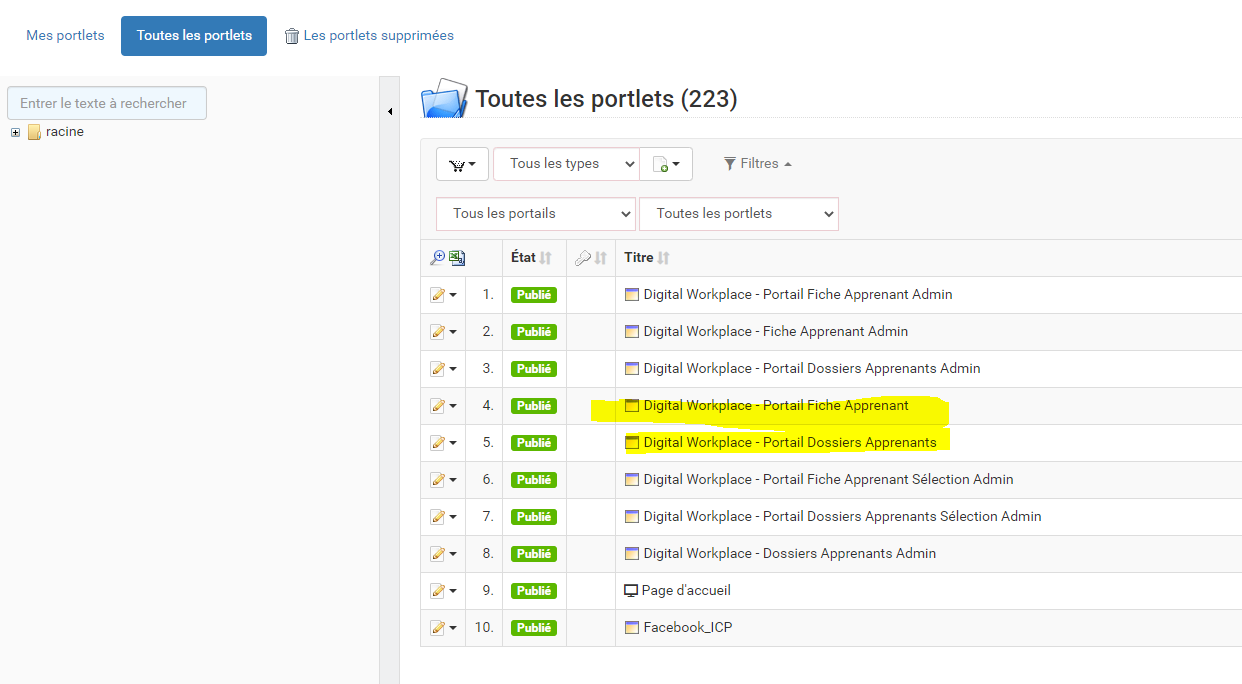 Ces deux portlets ne doivent plus qu’être lié à une seule catégorie (celle de l’étude de candidature) comme ci-dessous :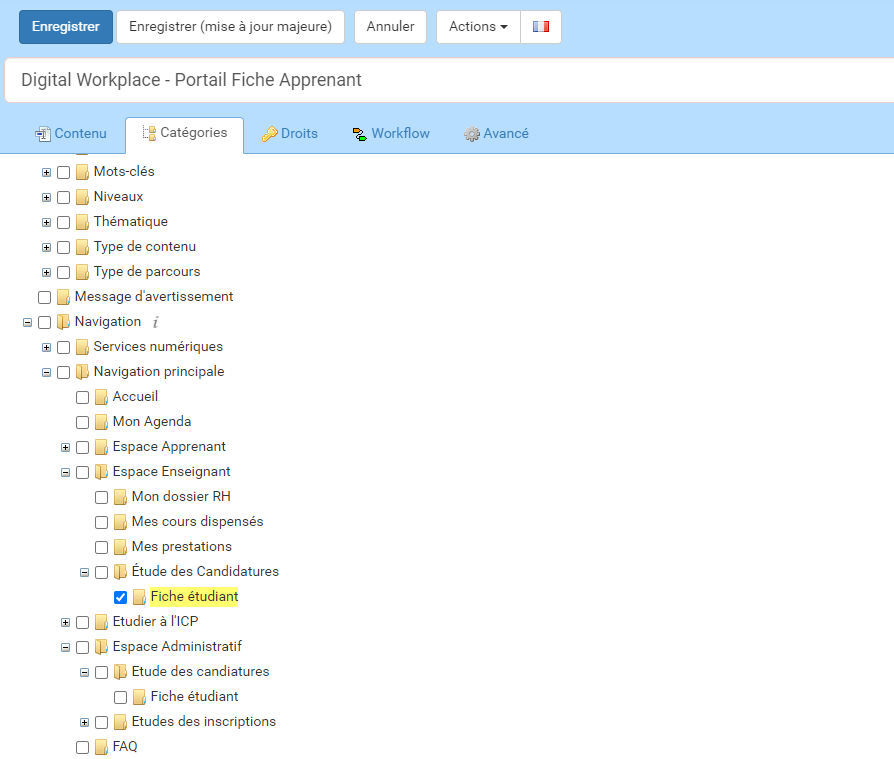 Sur Sésam, dans l’espace de travail crée une nouvelle catégorie dans la catégorie déjà présente « espace Apprenant » comme présent sur recette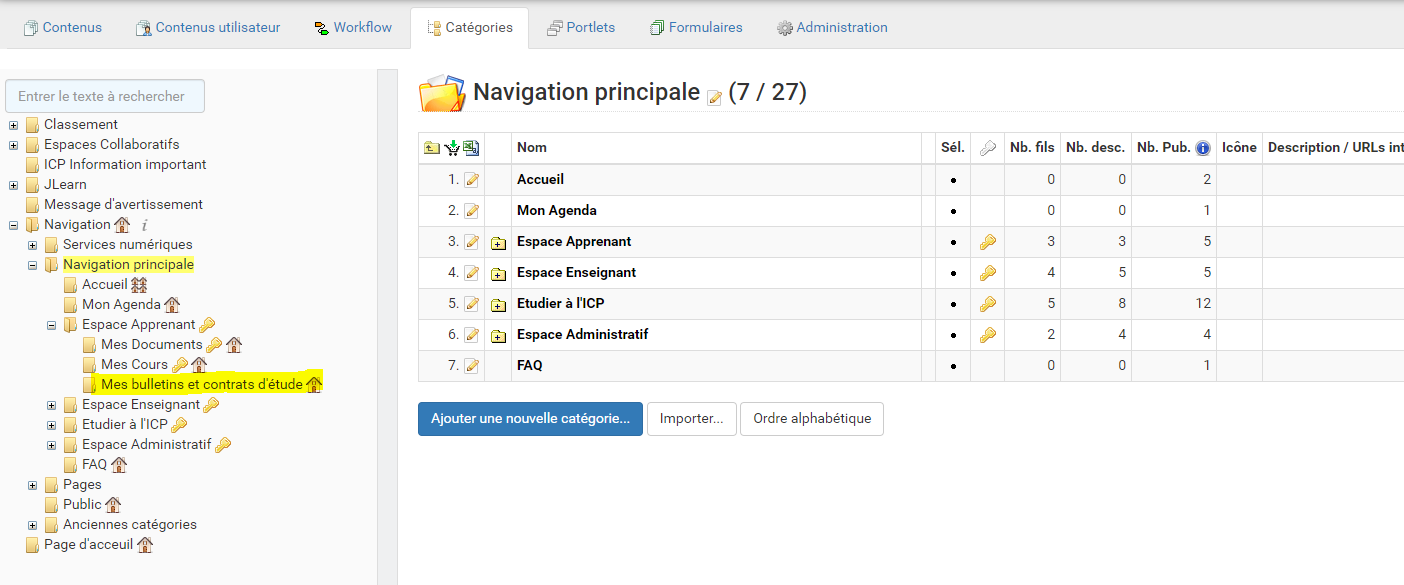 Créer une nouvelle catégorie dans « Navigation principal comme ceci :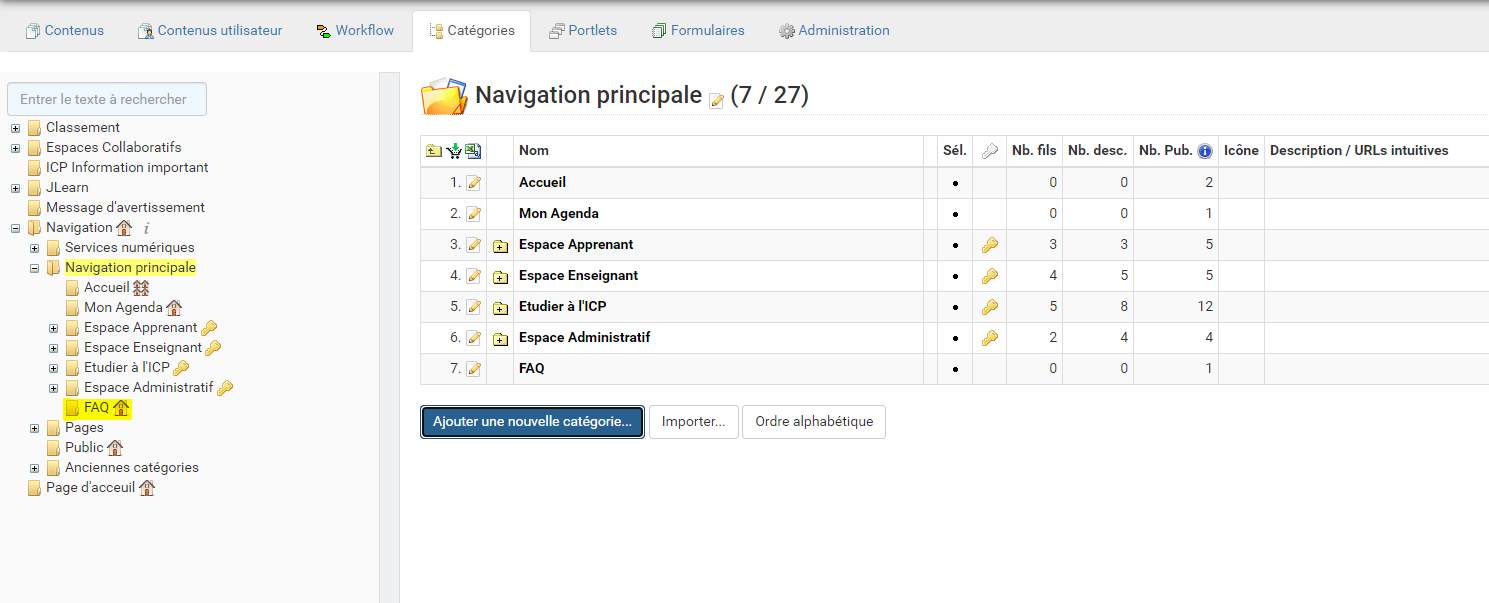 Pour la partie FAQ :Créer un type de contenu de type FAQ : (info importante : il ne faut qu’une FAQ, les droits sur les groupes seront mis sur les questions )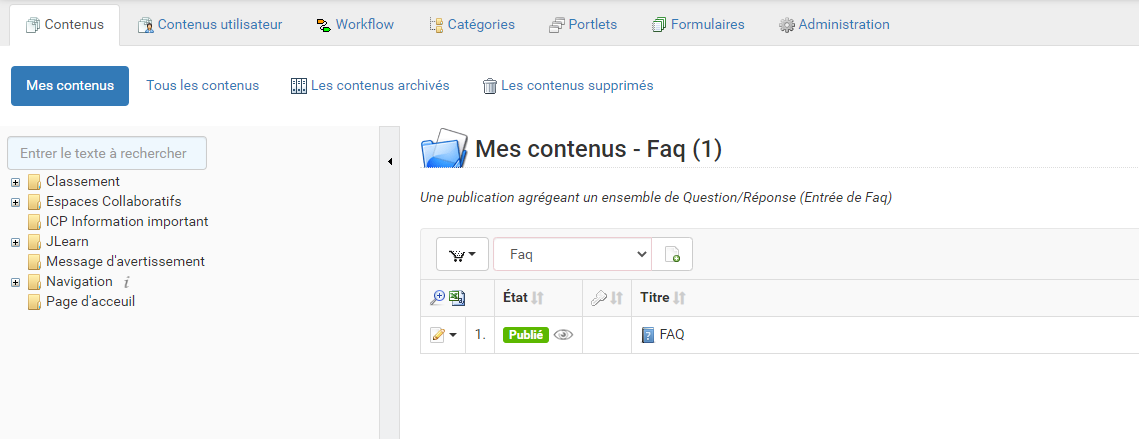 Lui mettre le gabarit d’affichage de l’ICP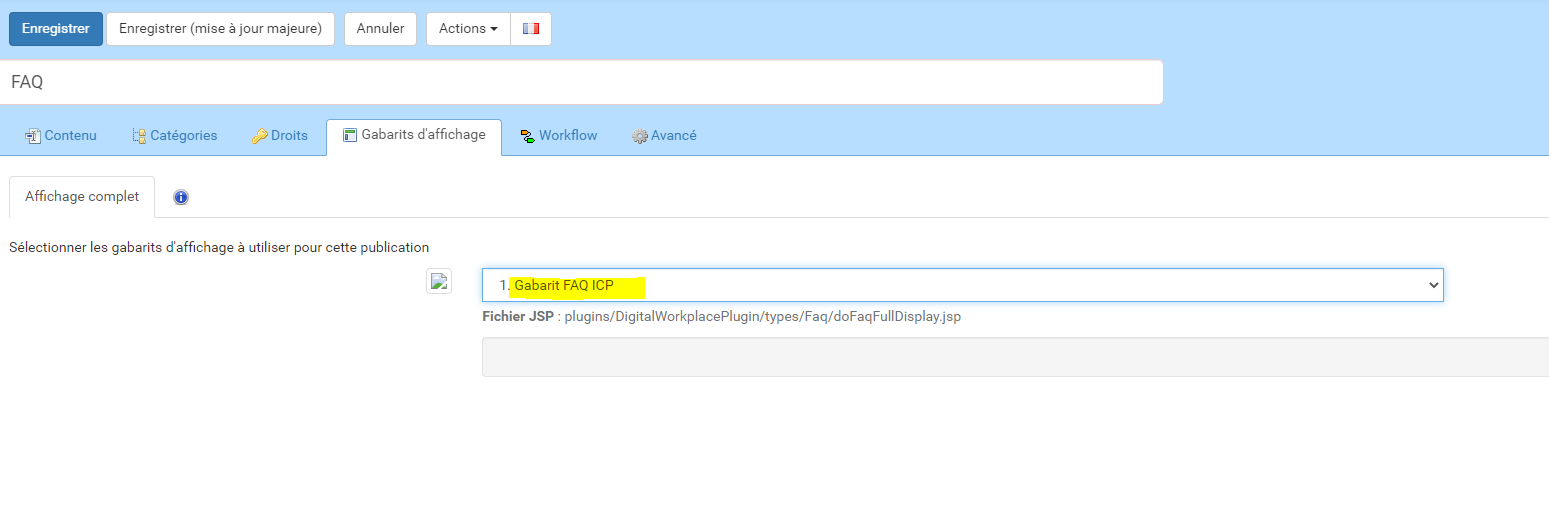 Ensuite créer deux portlets : Pour le portail FAQ il faut que tu le lis à la catégorie précédemment créé « FAQ »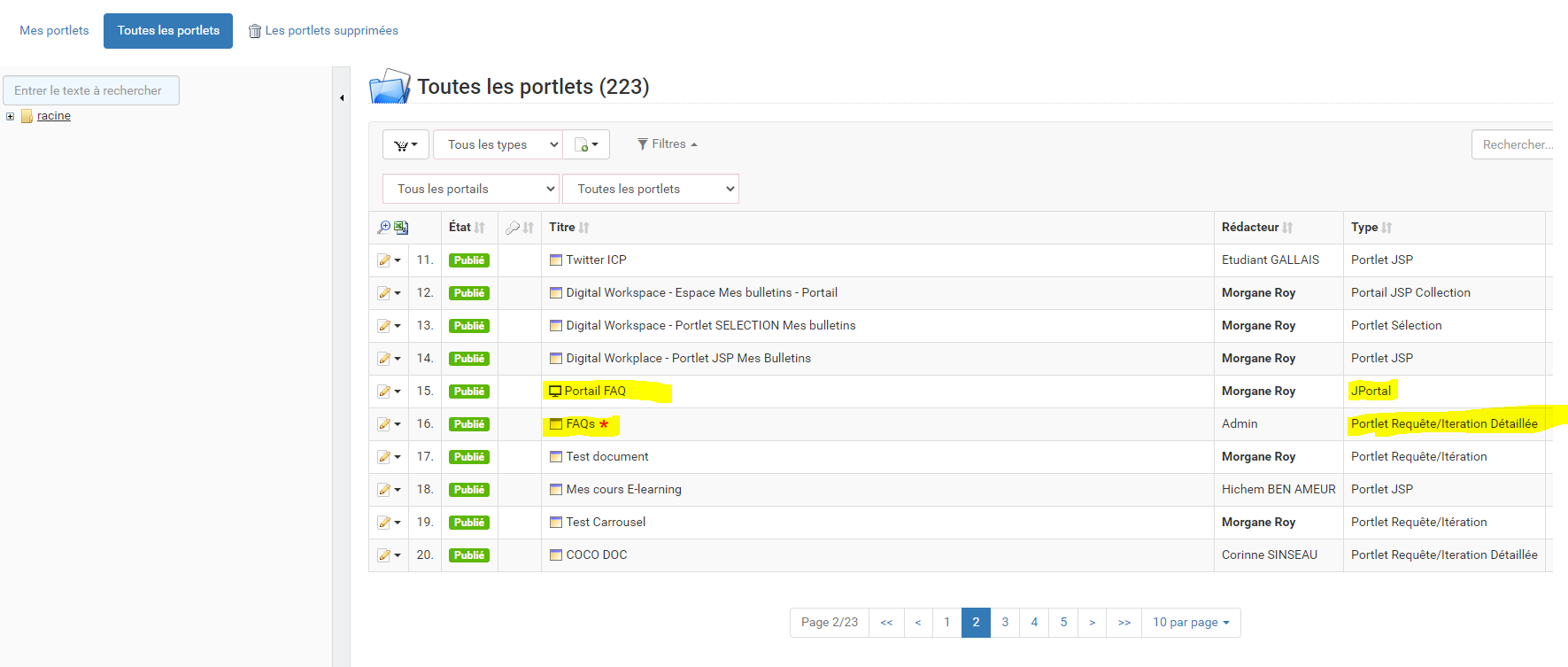 Pour le portlet requête/itération détaillé 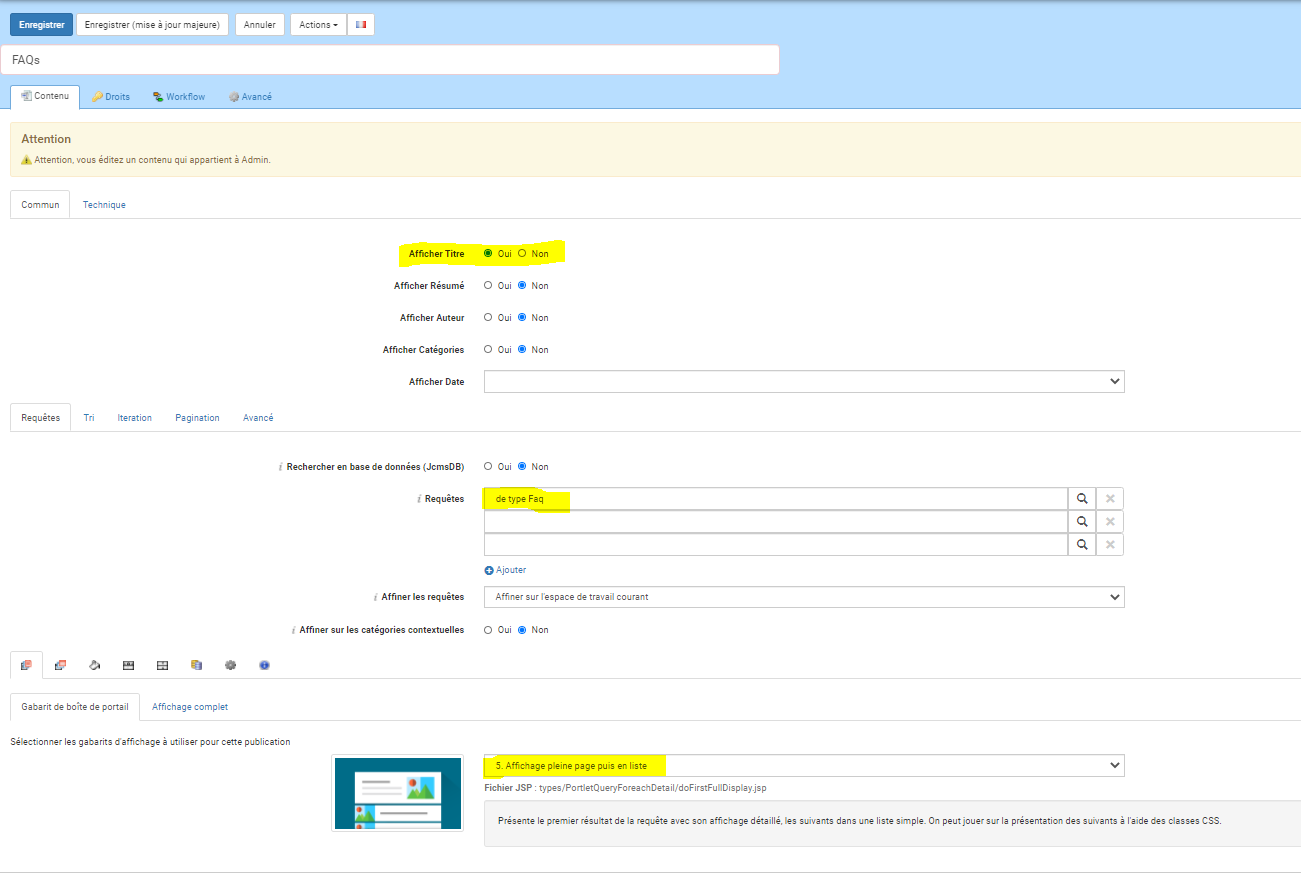 Ensuite il faut que tu édites le JPortal pour ajouter sur la page le portlet requête/itération détaillé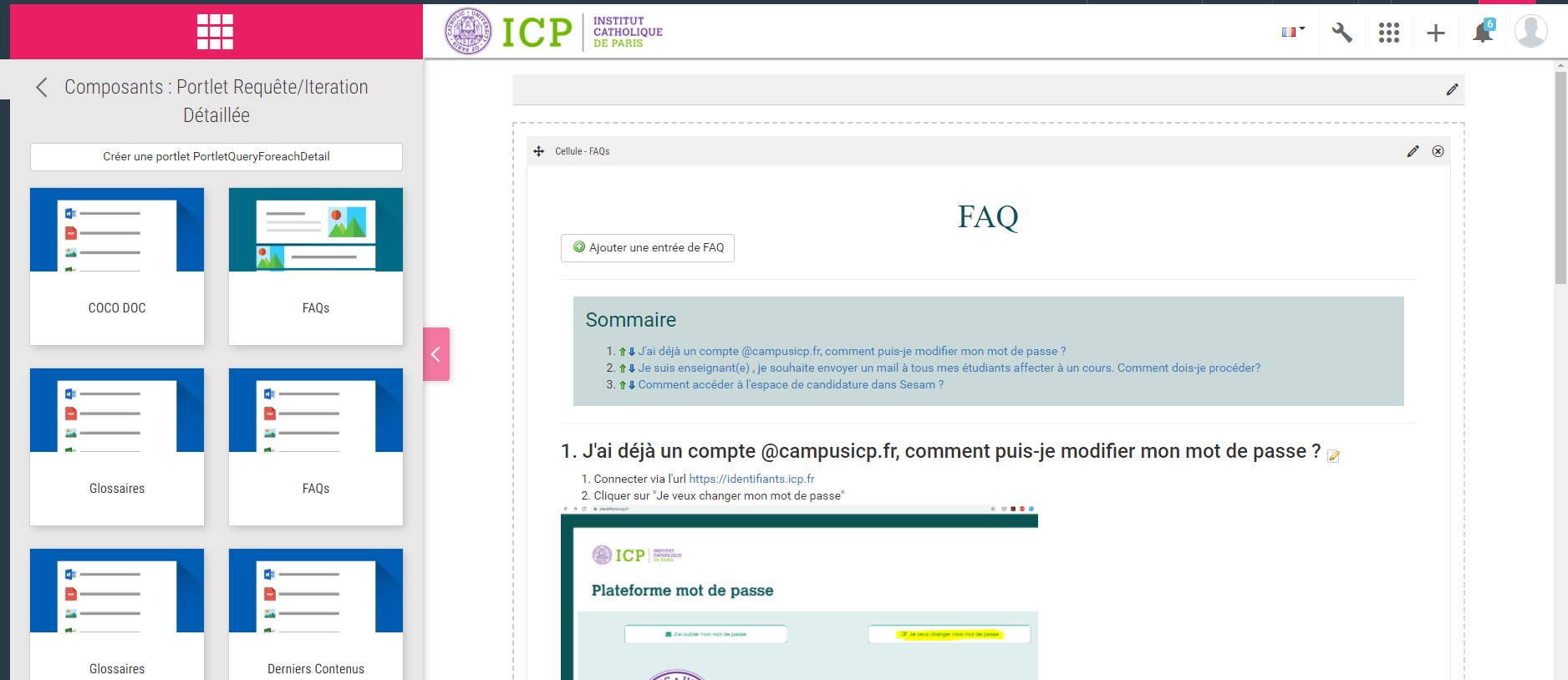 Pour la partie Bulletin de notes + Espace candidatureDans la partie portlet créer 9 nouveaux portlets :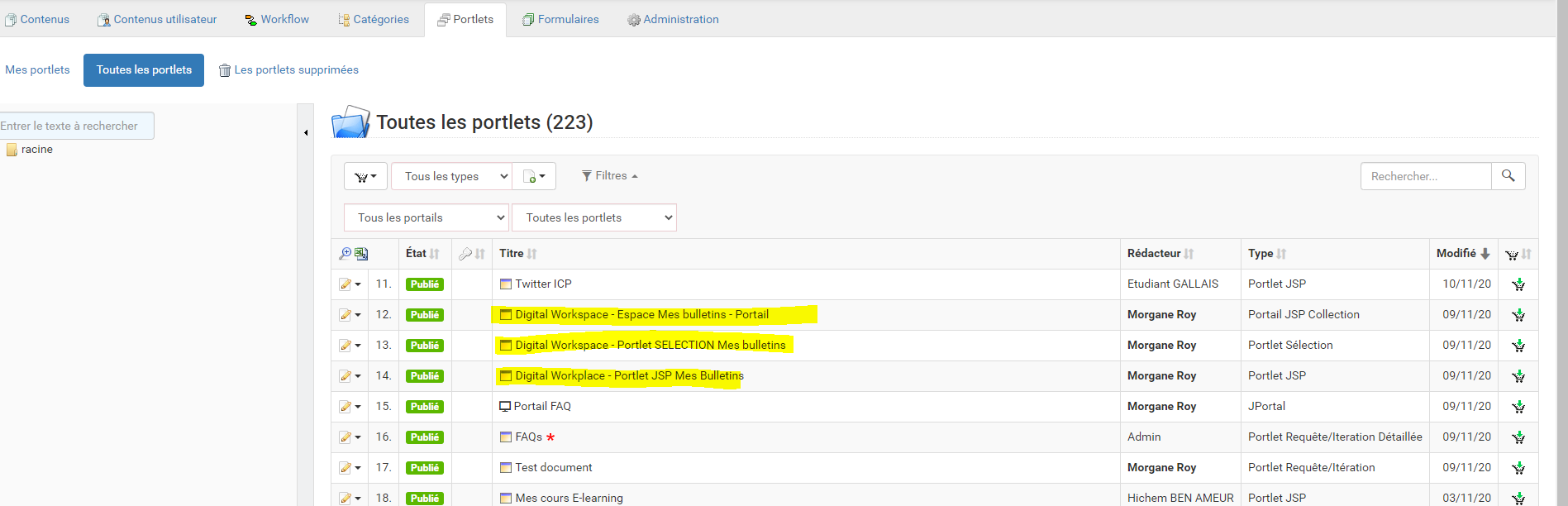 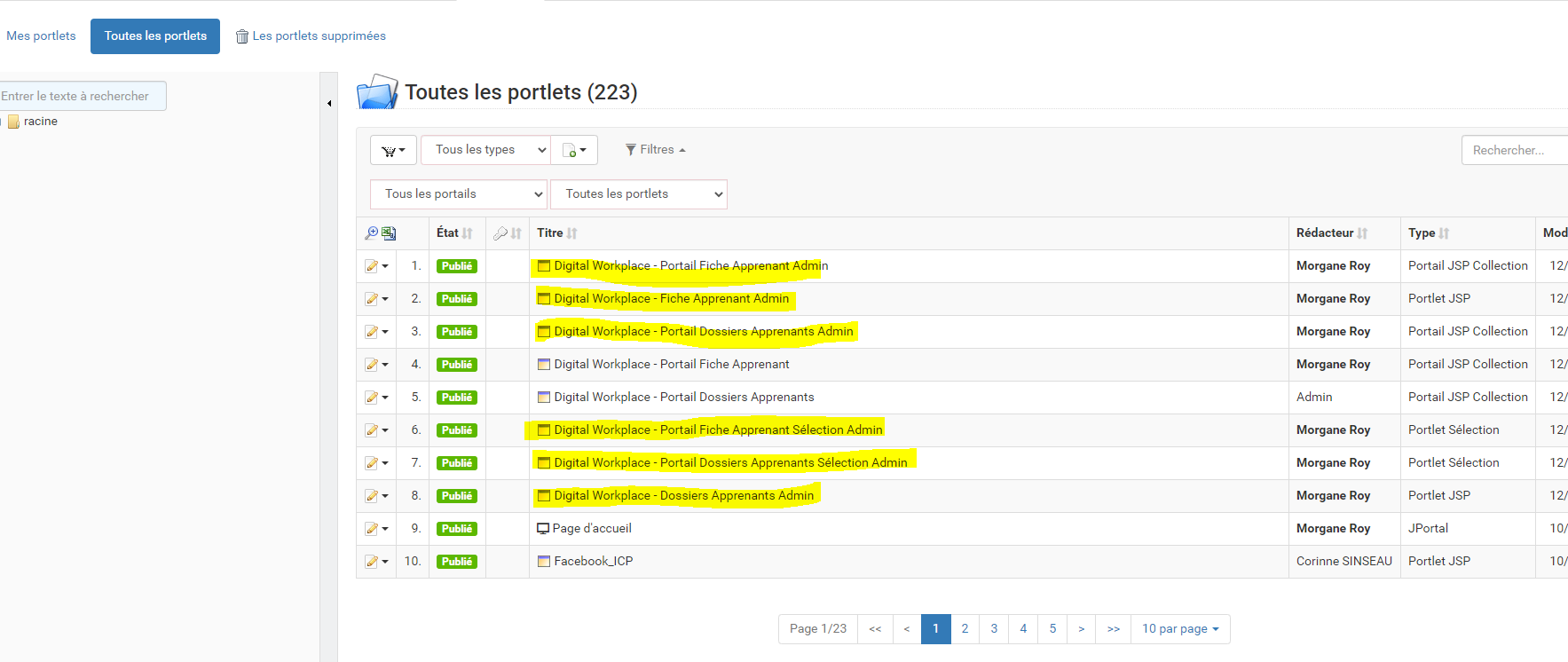 Créer les portlets dans cet ordre :Ajout de l’étude des inscriptions propriétéWEB-INF/plugins/DigitalWorkplacePlugin/properties/plugin.propAjouter la ligne suivante en mettant les catégories correspondantes de jalios:# -------------------------------------------------------------------------# INSCRIPTION# ------------------------------------------------------------------------$jcmsplugin.digitalworkplace.listApprenantCanAdm: rec_7836 (id de la catégorie Etudes des candidatures dans l’espace administratif)$jcmsplugin.digitalworkplace.ficheApprenantAdm: rec_7838 (id de la catégorie fiche étudiant dans l’espace administratif)Vider les caches Jsp TomCatsChercher dans le fichier E:\Apache Software Foundation\Tomcat 8.5\work\Catalina\localhost\ROOT\org\apache\, le dossier jsp et supprimez-le.Puis redémarrer le service.Changer de cache CSS et JS dans JALIOSVous connecter au back-end de Jalios puis aller dans l’espace administration.Chercher propriété dans l’onglet exploitation de : ADMINISTRATION TECHNIQUE.Puis sur la barre de gauche, sélectionné : AVANCEPuis dans l’onglet : Version des caches JS et CSS, monter la version.Puis redémarrer le service.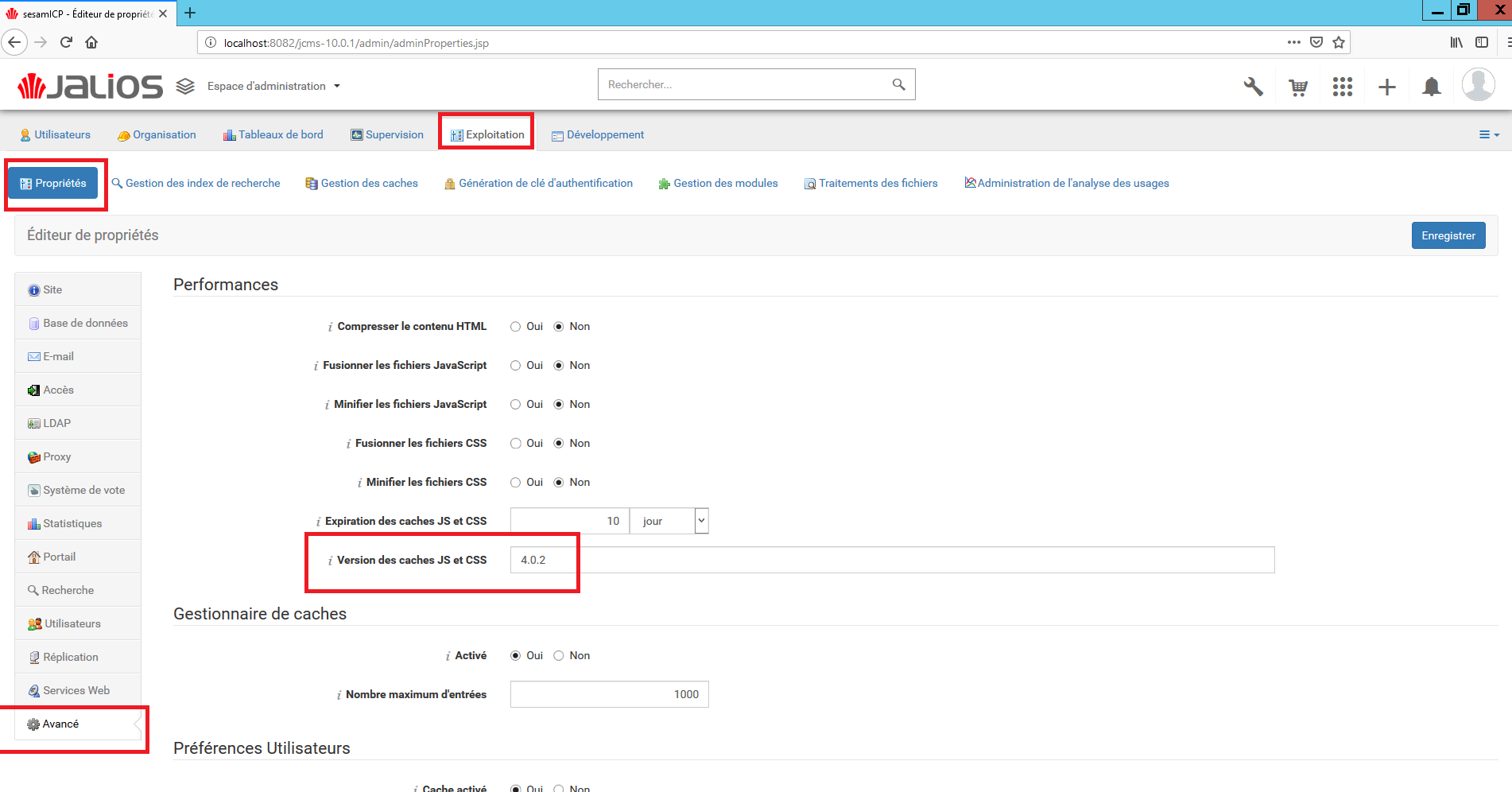 Changer les liens dans les différents modulesDans la configuration du Module AurionPlugin : Base de données Aurion : icp_prodUrl pour Vérification du CVEC : https://cvec-ctrl.etudiant.gouv.fr/api/content_certificat/Base Aurion webServiceDocument URL :  AURIONAPP-PRODVérification du CVEC (true / false) : trueUrl Routeur Aurion : https://AURIONAPP-PROD.icp.fr/servlet/DispatcherDans la configuration du Module Monetico : paiement.cgi : paiement.cgi (enlever le « test/ »)Puis redémarrer le service.Contrôles post-déploiementContrôles « de surface ».Tester les différentes pages pour guetter l’éventuelle source d’erreurs. Tester l’inscription depuis ksupTester le retour à ksupFINDossier d’installationSésame 4.5.0VersionDate de rédactionAuteurCommentaires1.013/11/2020Morgane ROYVersion initial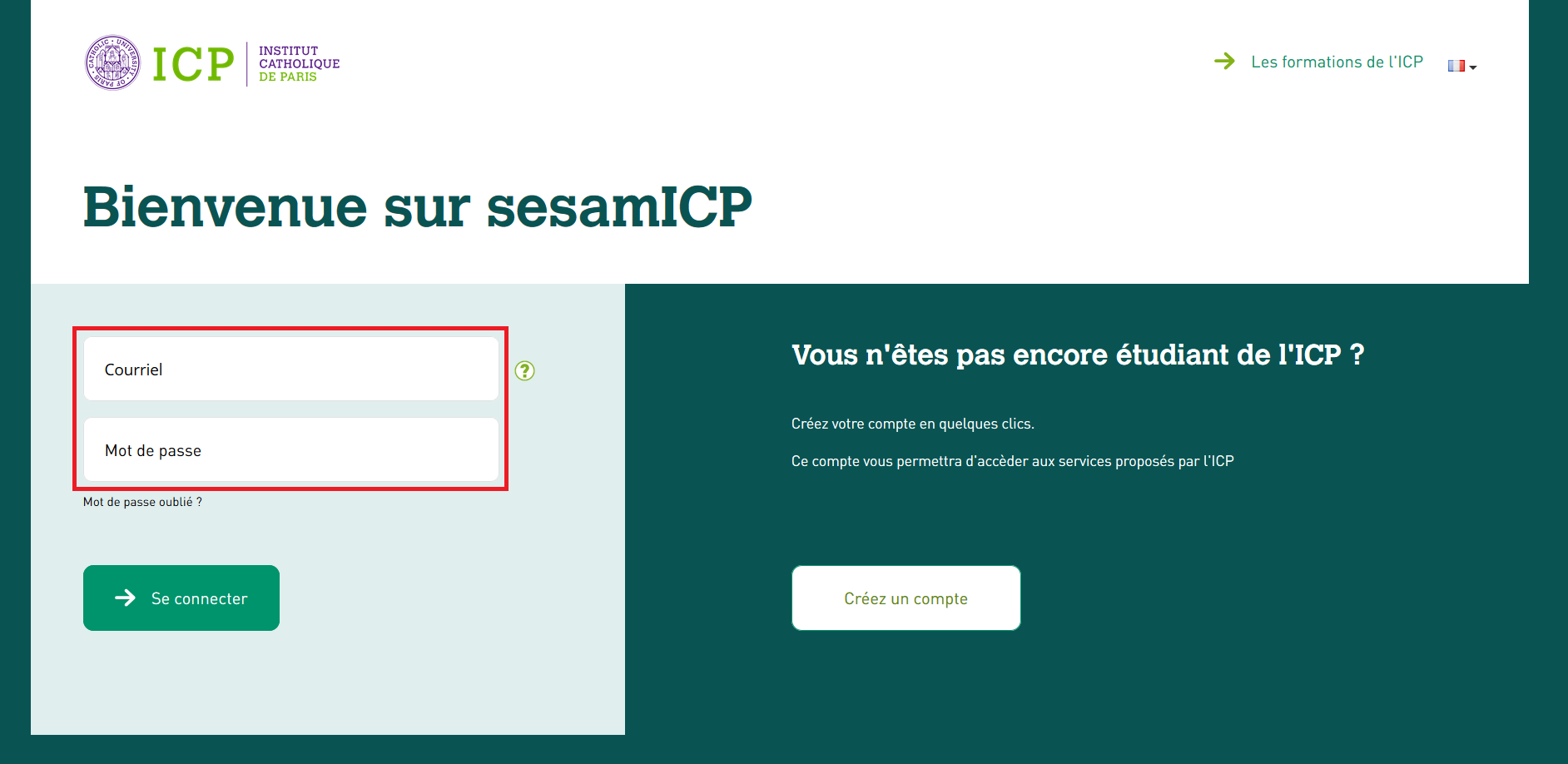 Étape 1 : Connection à Sésame ICP avec login/MDP Admin pour accéder au back End Jalios.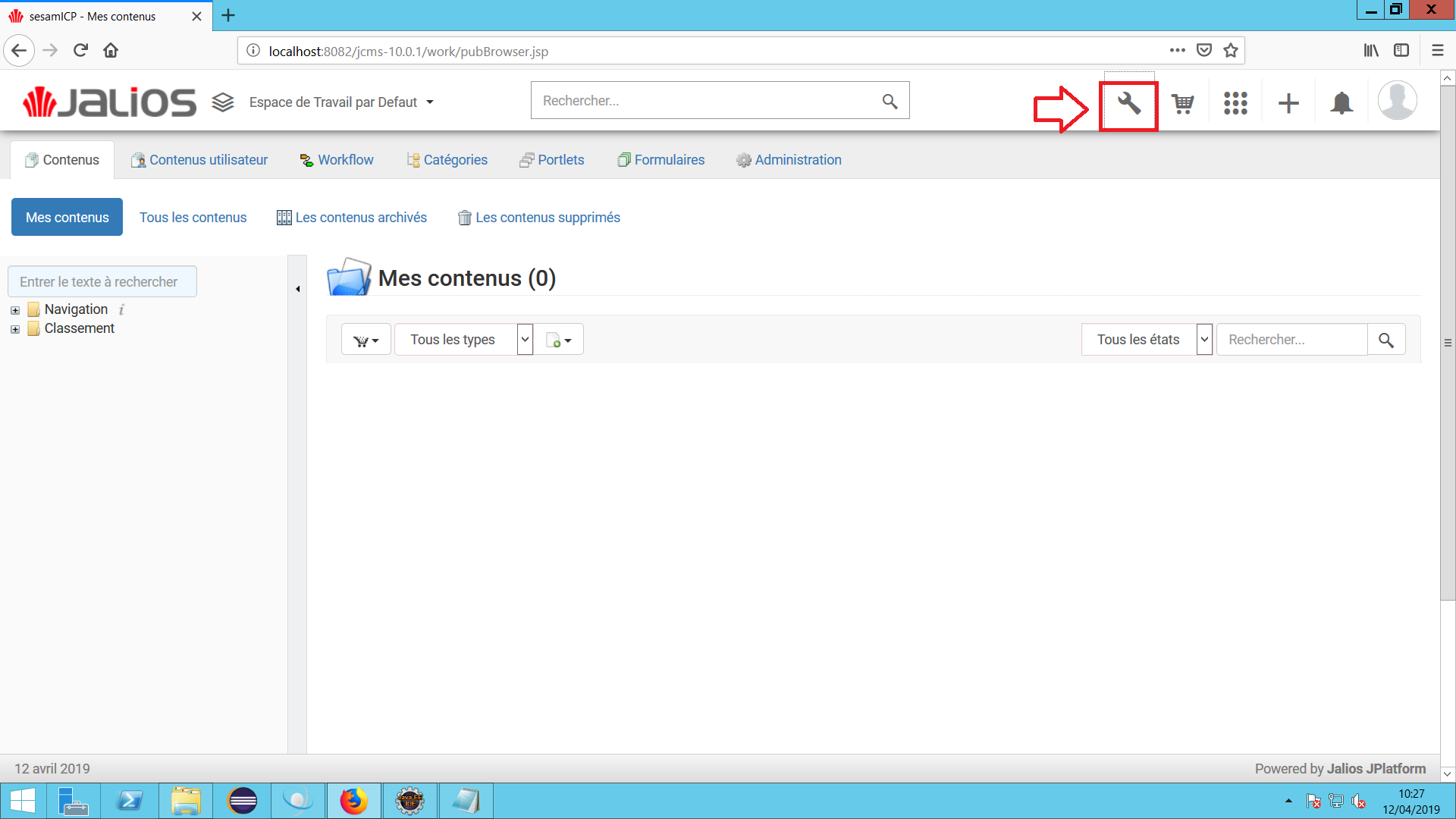 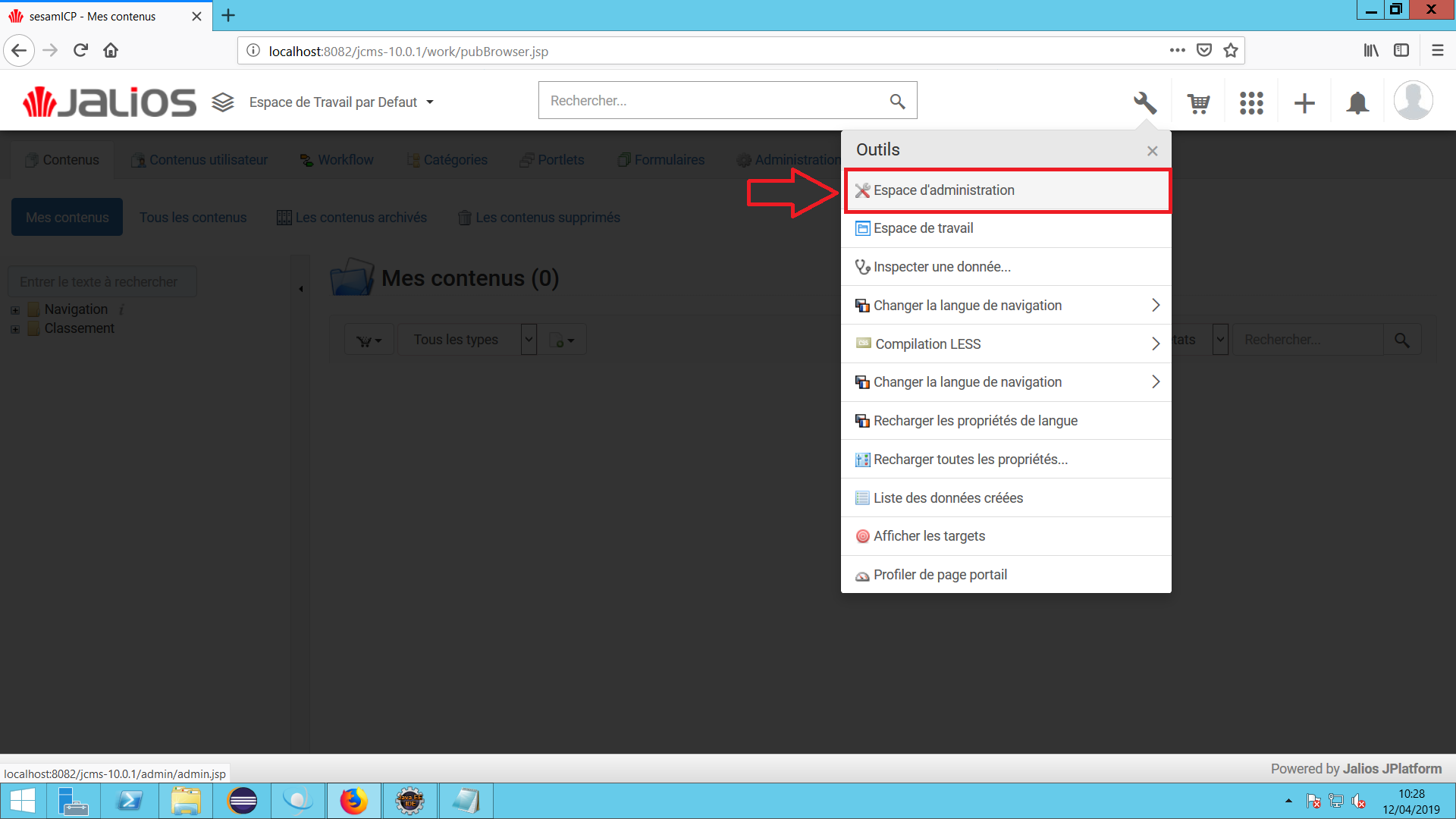 Étape 2 : Accéder à la partie Administration de Jalios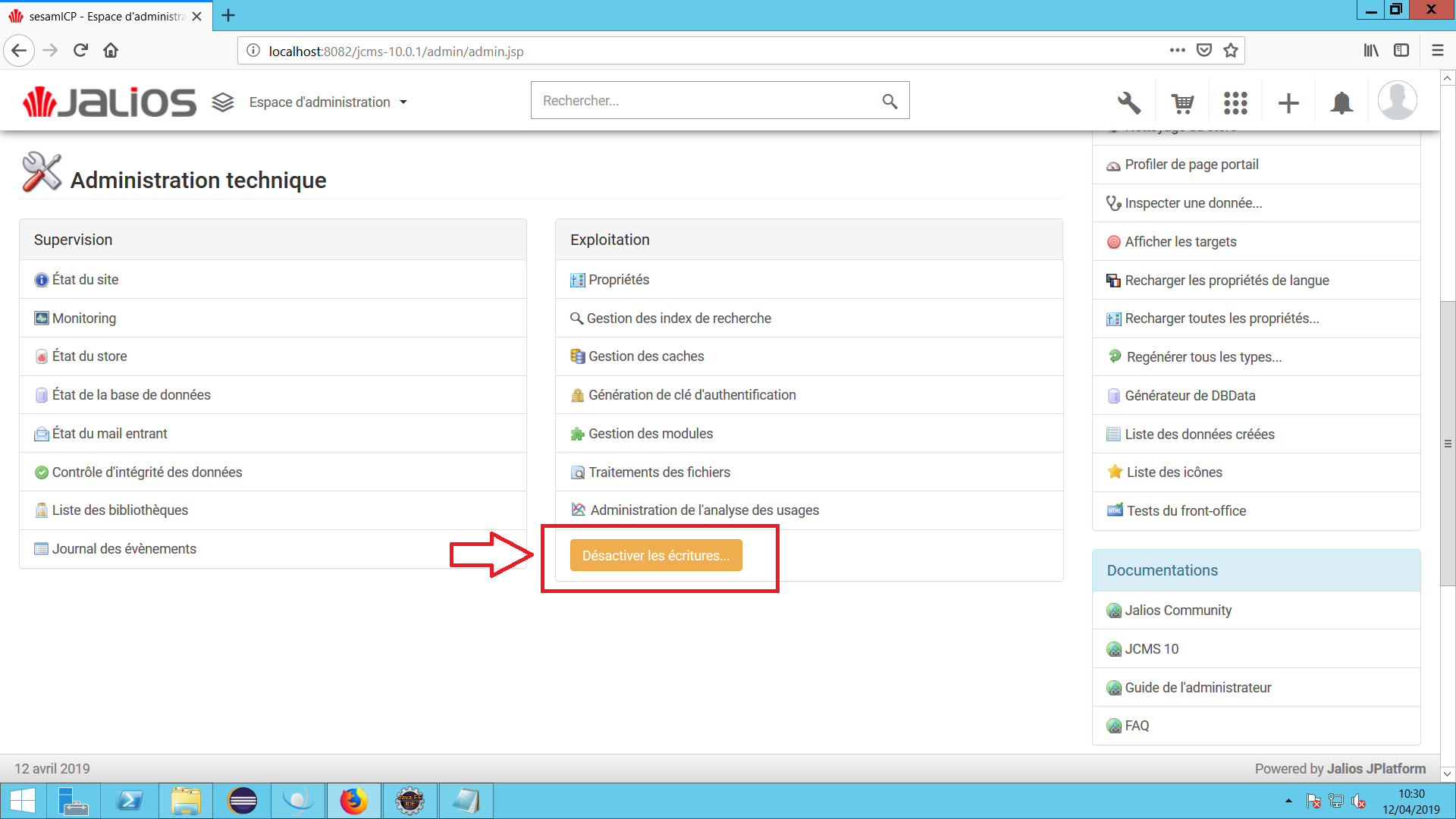 Étape 3 : Descendre dans la page et Arrêter les écritures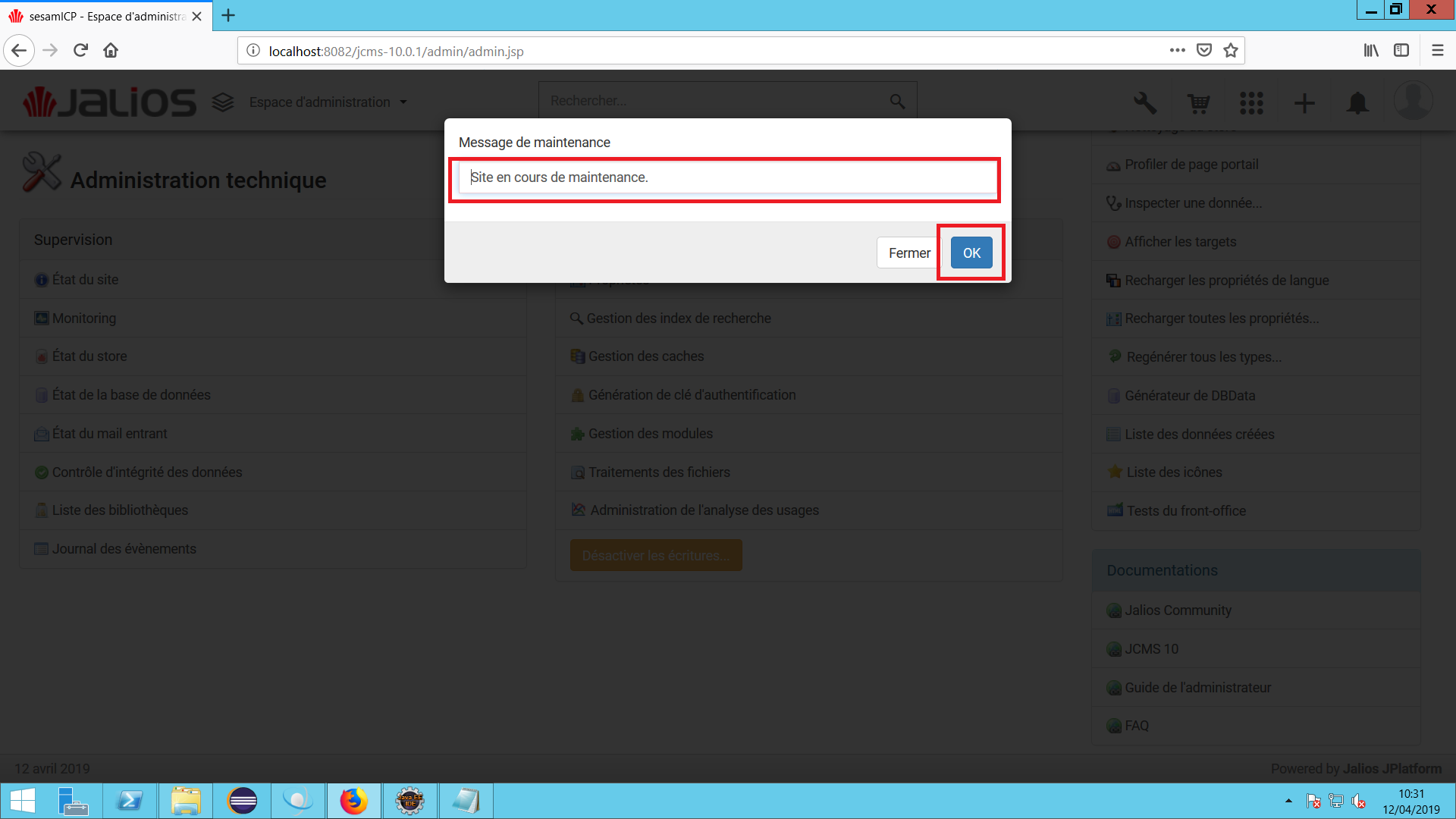 Étape 4 : Taper votre message personnalisé ou laisser en natif et confirmer l’arrêt des écritures.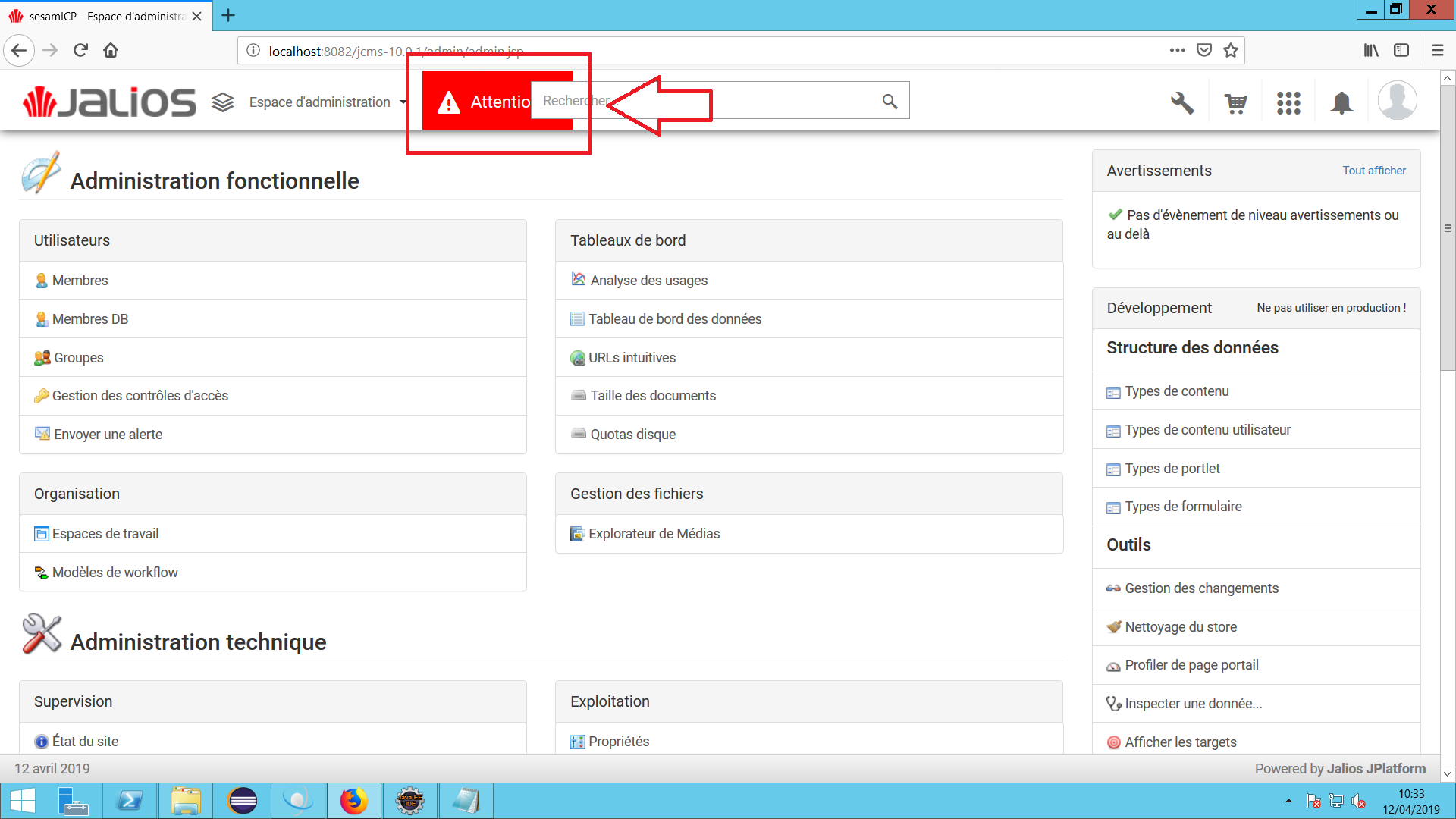 Étape 5 : Vérifier que l’arrêt des écritures s’est bien déroulé.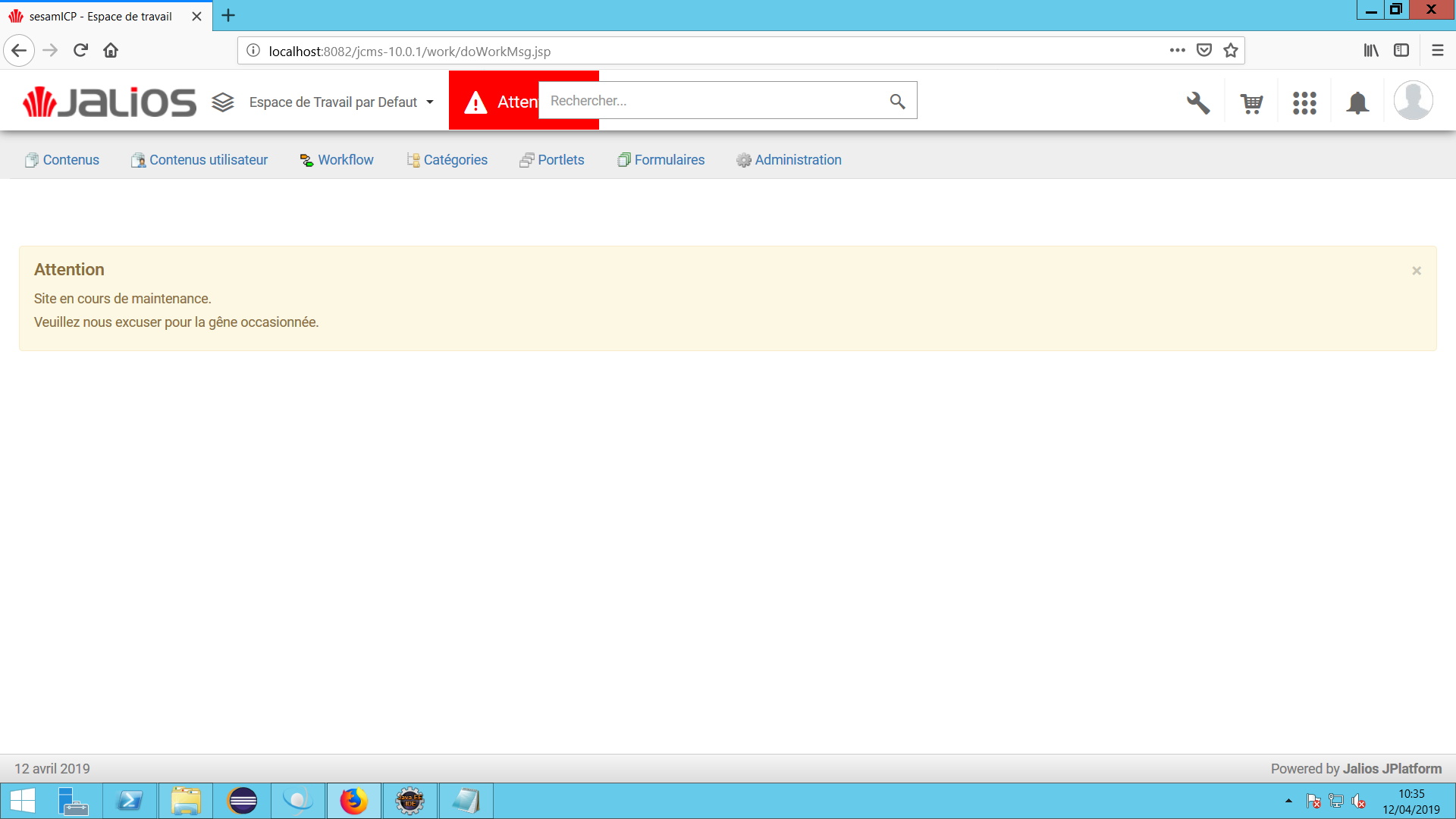 RecettePP PRODNom VMSRV-REC-JDPSRV-PPRD-JDPSRV-PRD-JDPRecettePP PRODInstance DWJDPICPRECDWJDPICPPREPRDSRV-PRD-JDPModuleVersionDigitatWorplacePlugin4.9.0AurionPlugin4.5.8AurionAgendaPlugin1.1.8Se connecter avec l’utilisateur administrateurà l’adresse <environnement>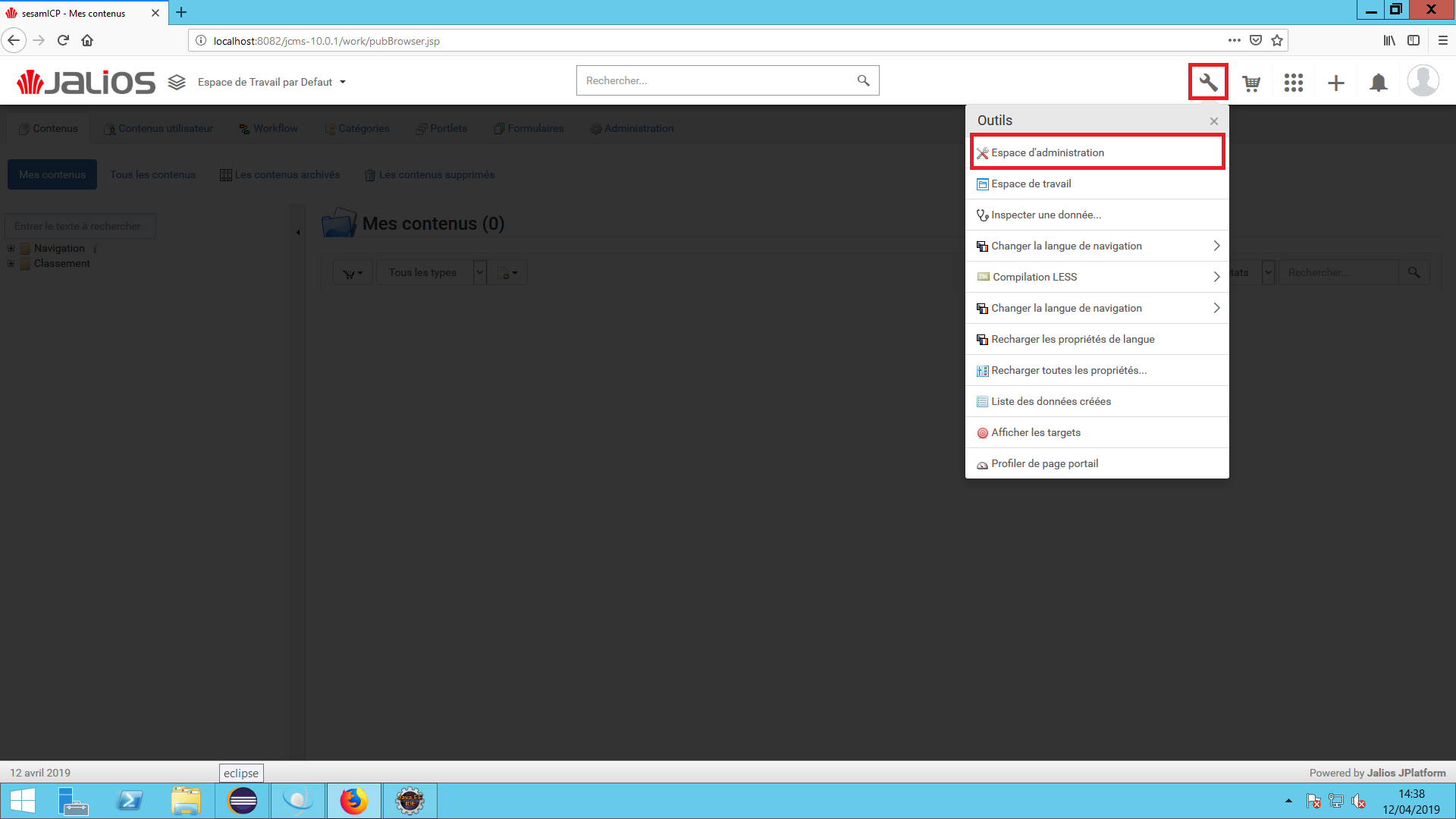 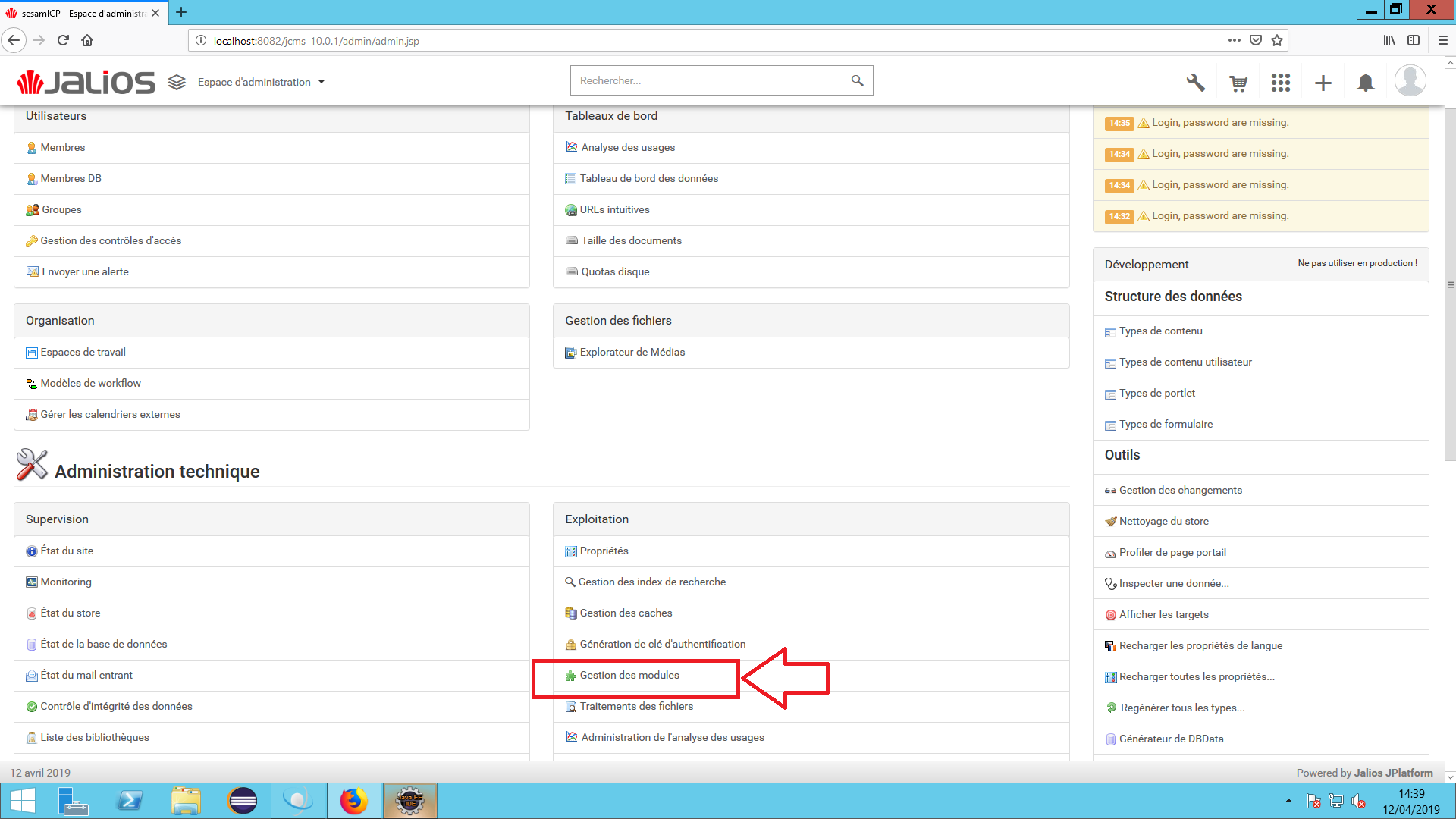 Accéder à l’interface d’administration de module/admin/pluginManager.jsp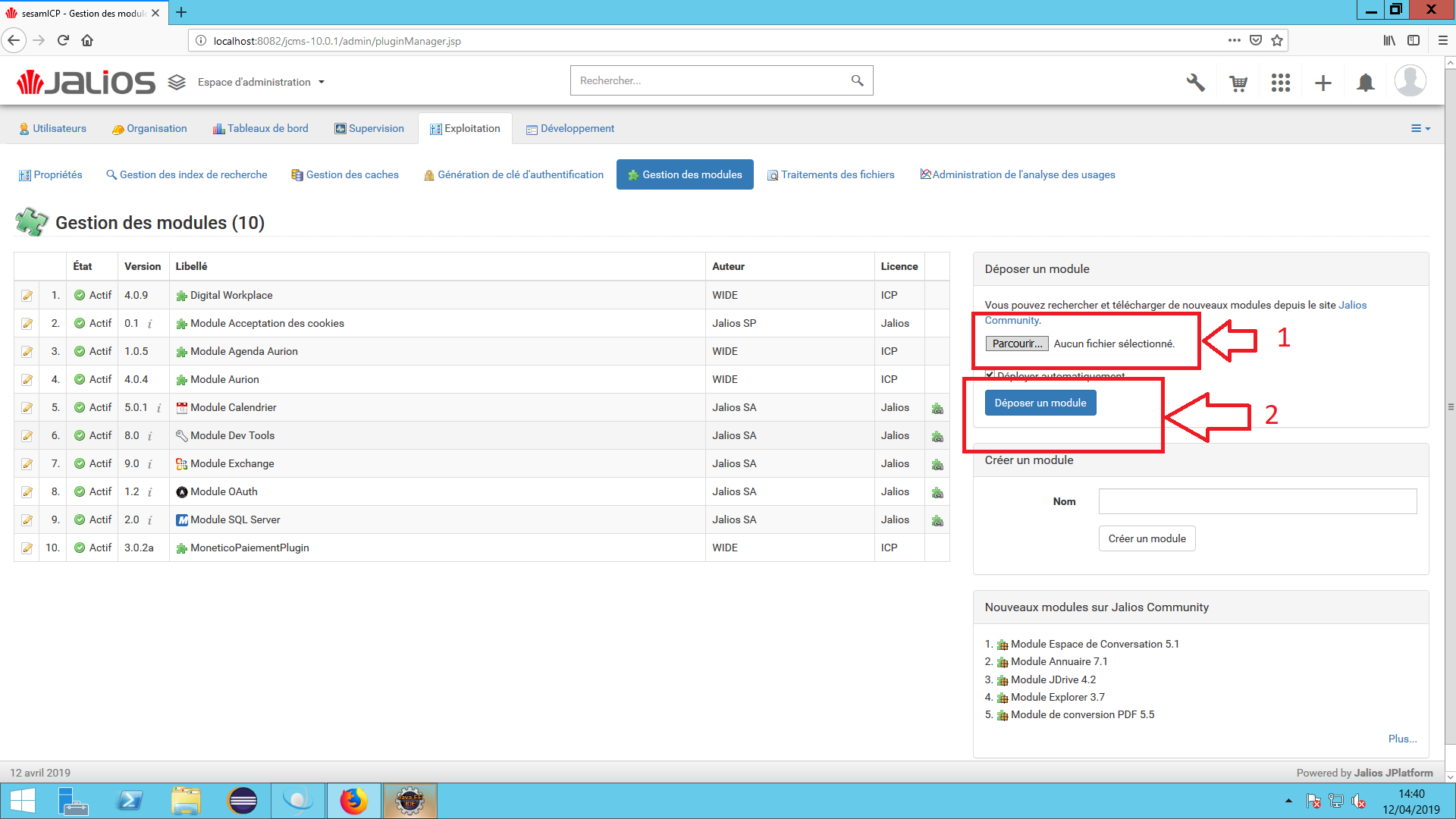 Pour chacun des modules lister ci-dessus :Déposer en déployant le moduleArrêté l’application / ou le serveur webÉtape 1 : Connection à Sésame ICP avec login/MDP Admin pour accéder au back End Jalios.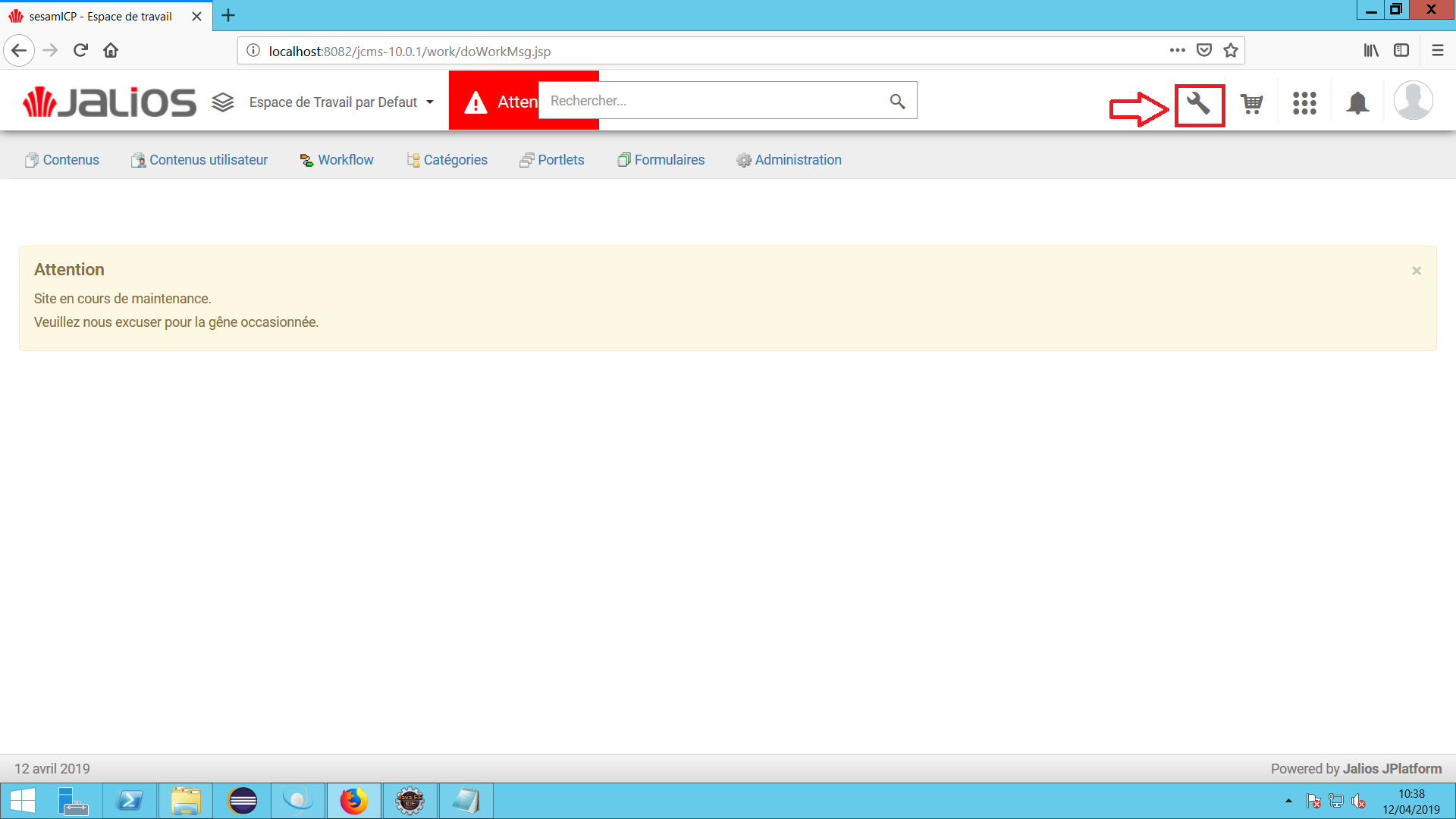 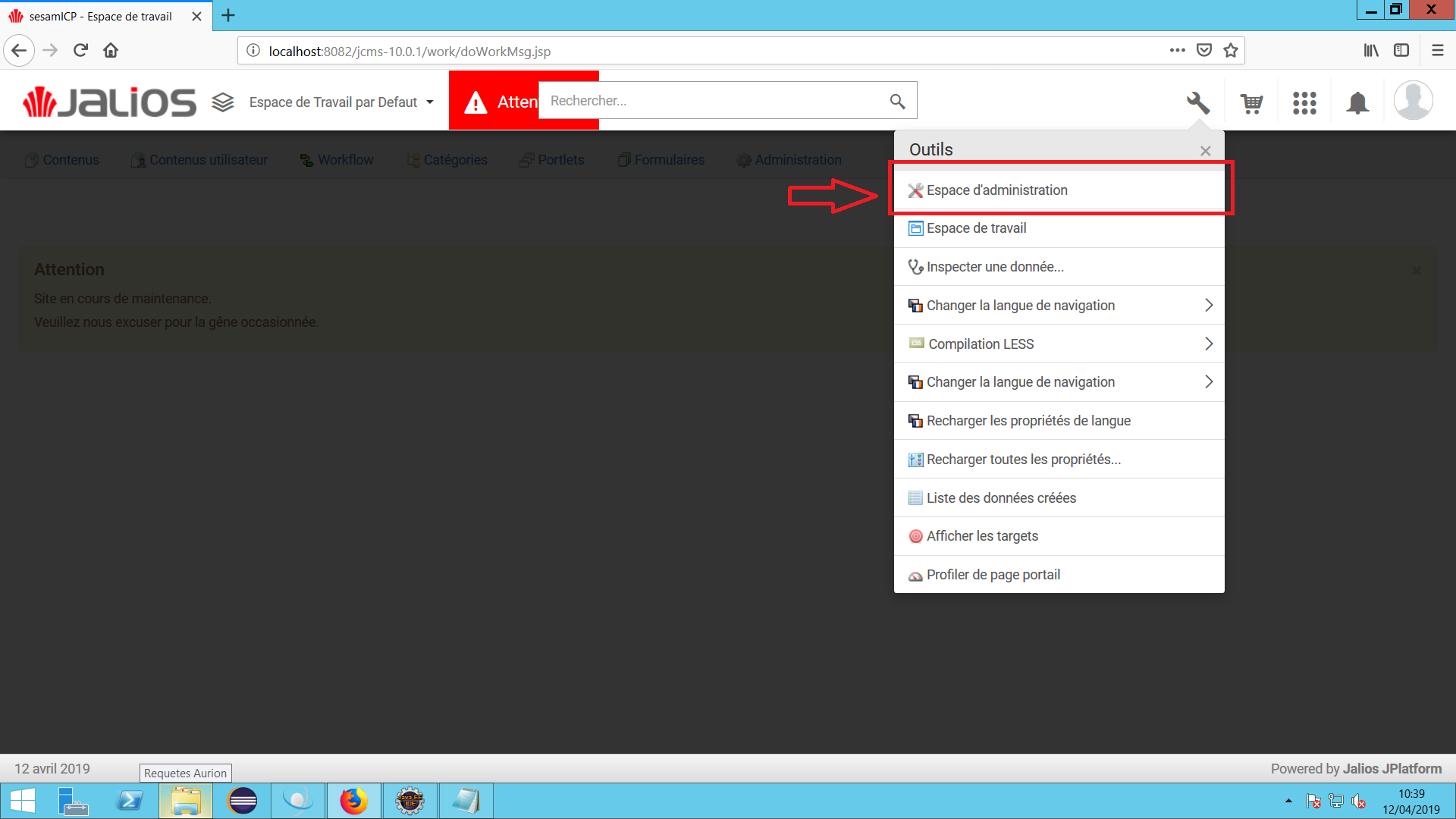 Étape 2 : Accéder à la partie Administration de Jalios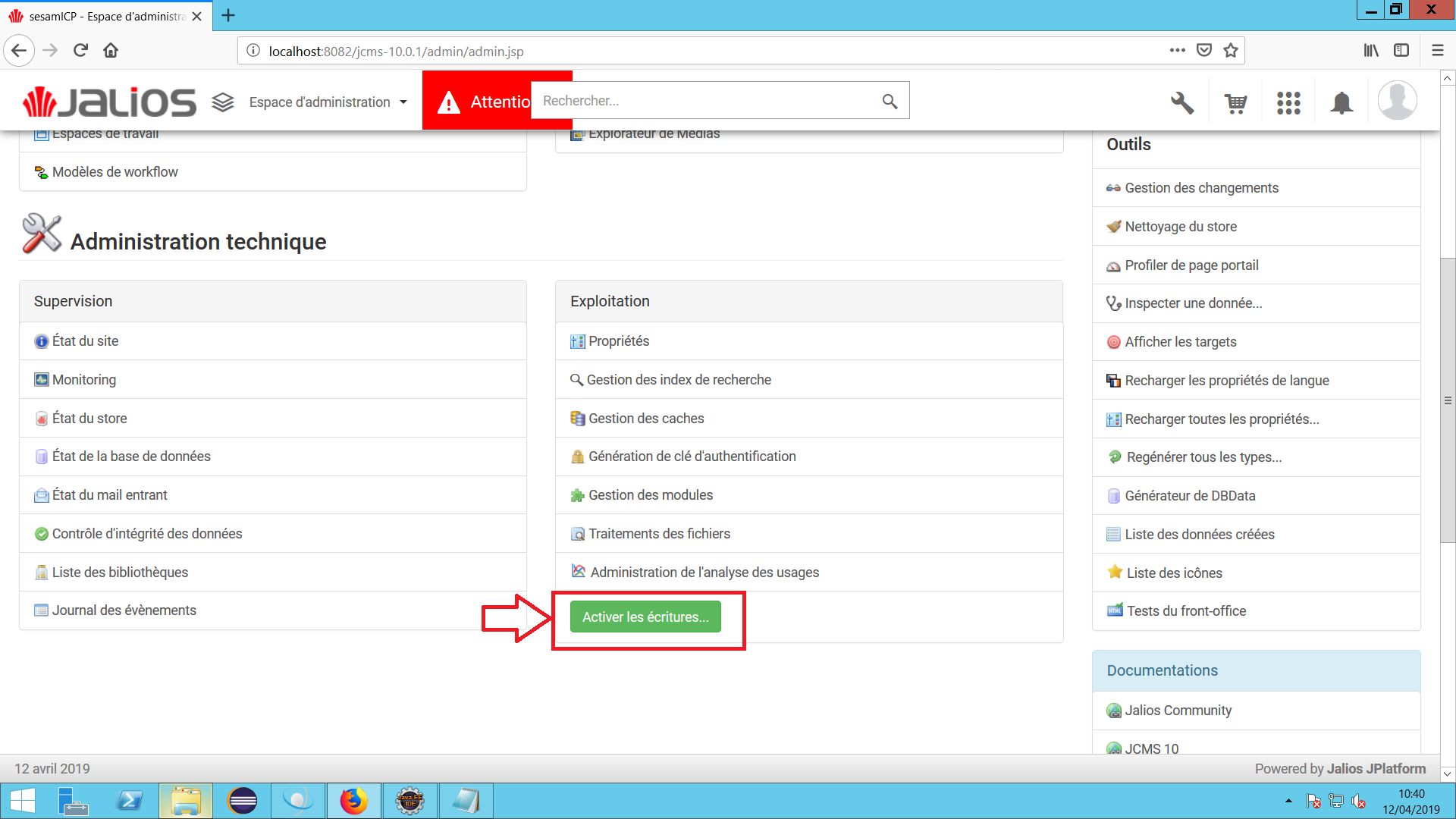 Étape 3 : Descendre dans la page et Activer les écritures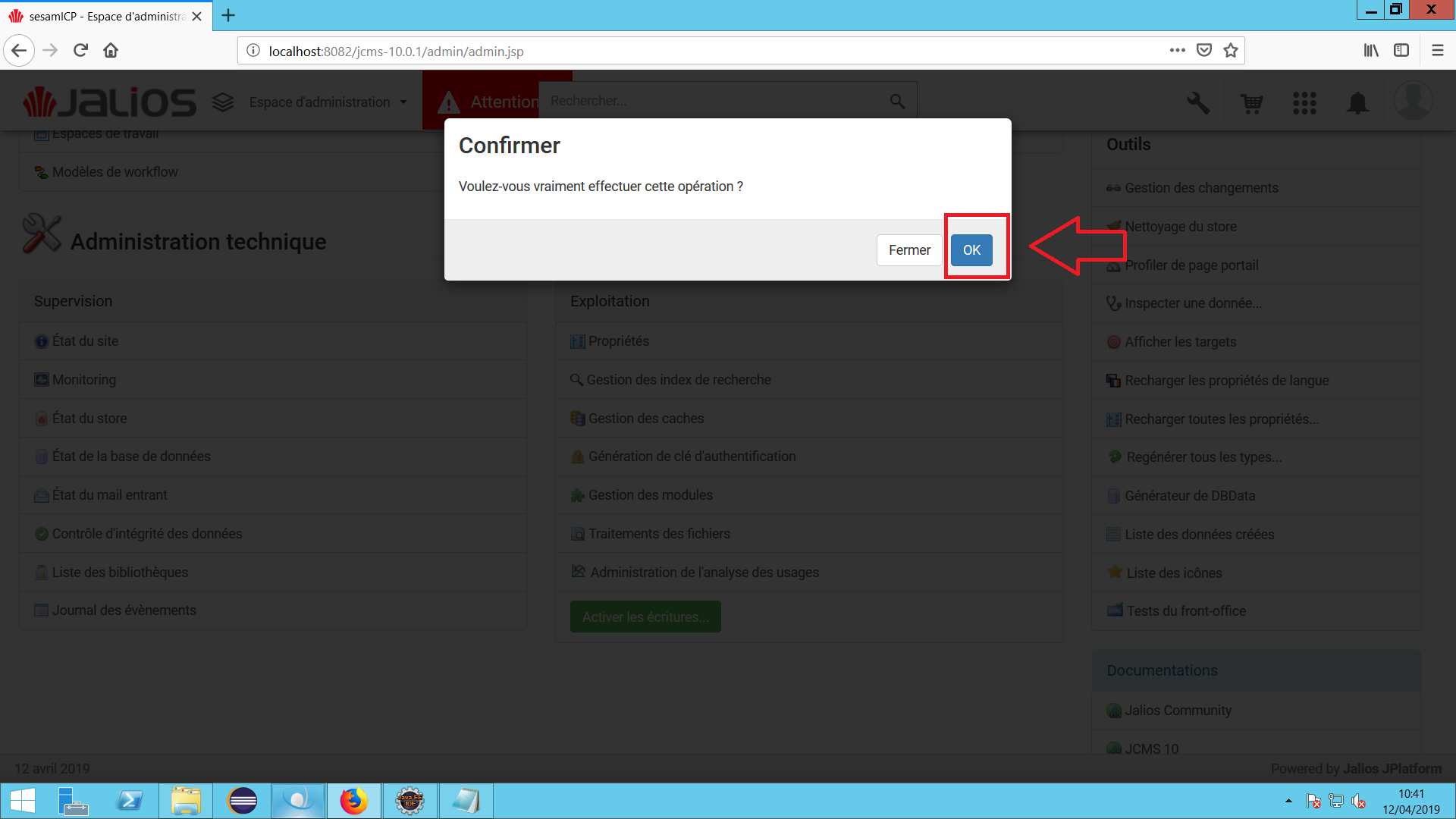 Étape 4 : Confirmer l’activation des écritures.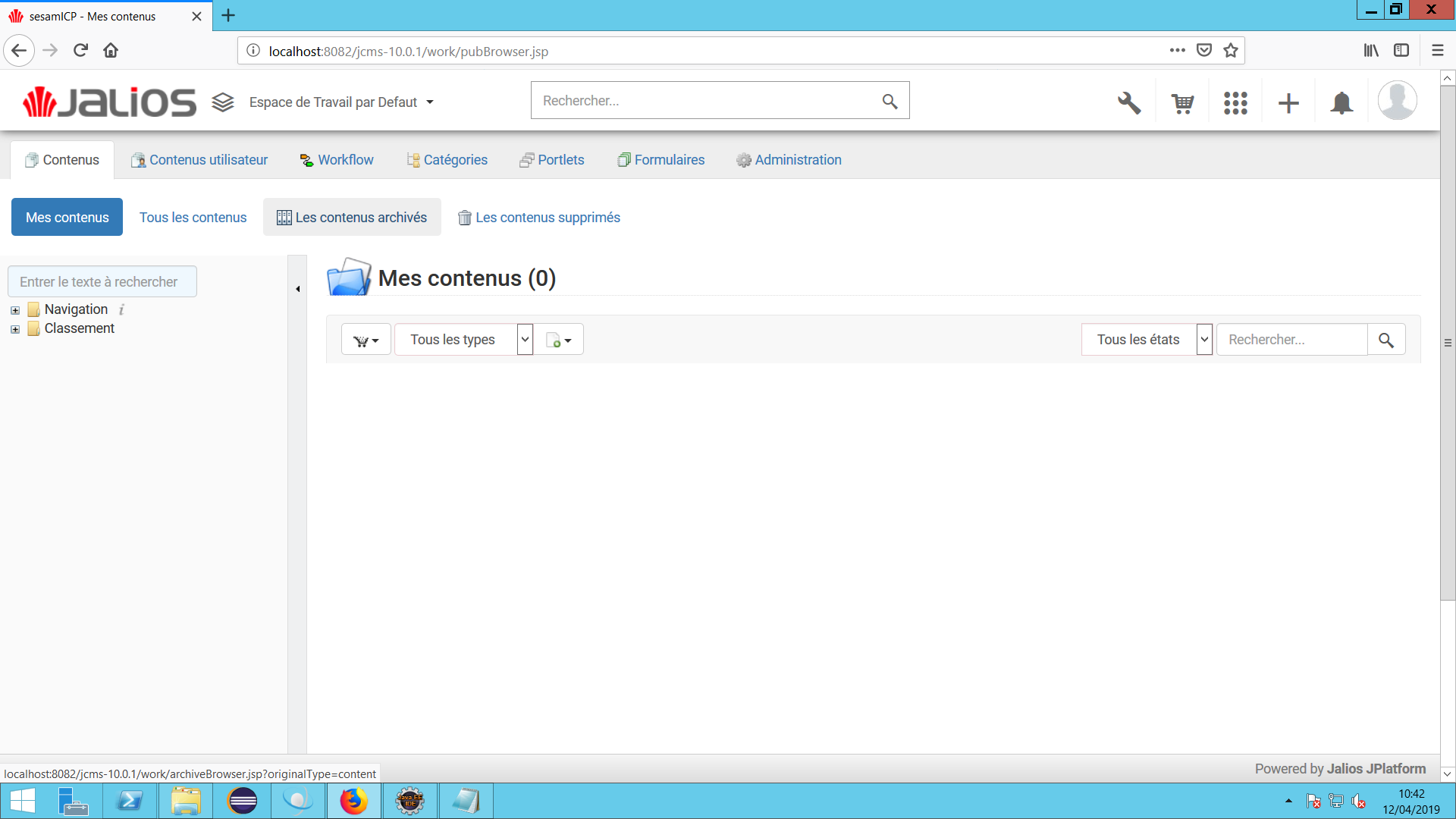 Étape 5 : Vérifier que l’activation des écritures s’est bien dérouléVous reconnecterAccéder à chaque module et dans l’onglet paquetage puis versionSélectionner le dernier paquetage  et faire la mise à jour en bas de pageRedémarrer le serviceAccéder à l’interface d’administration de module Et vérifier que tous les modules sont démarrés :- sans erreur (colonne état)- dans la bonne version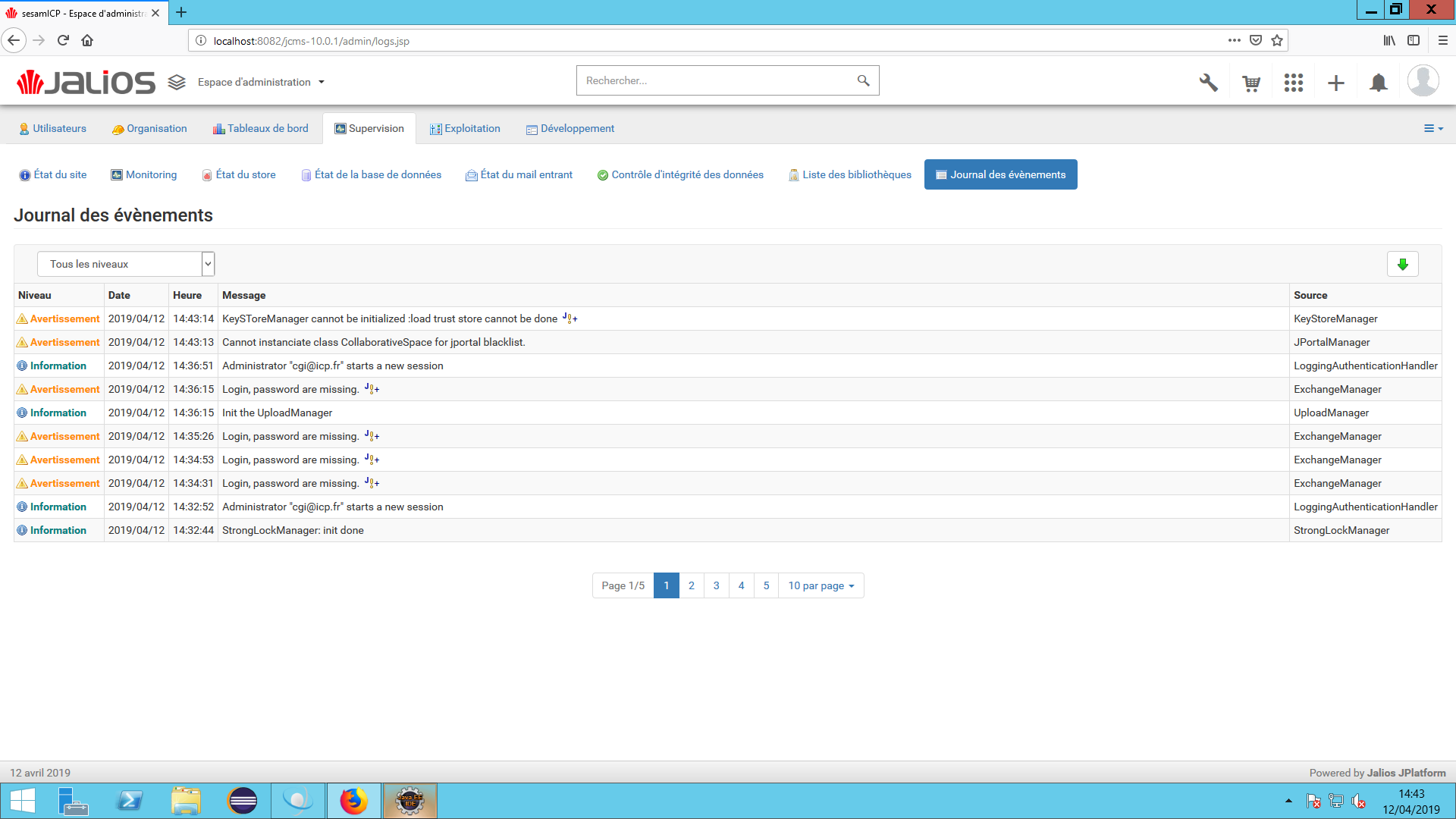 Vérifier qu’il n’y a aucun message d’erreur dans le journal des évènements/admin/logs.jsp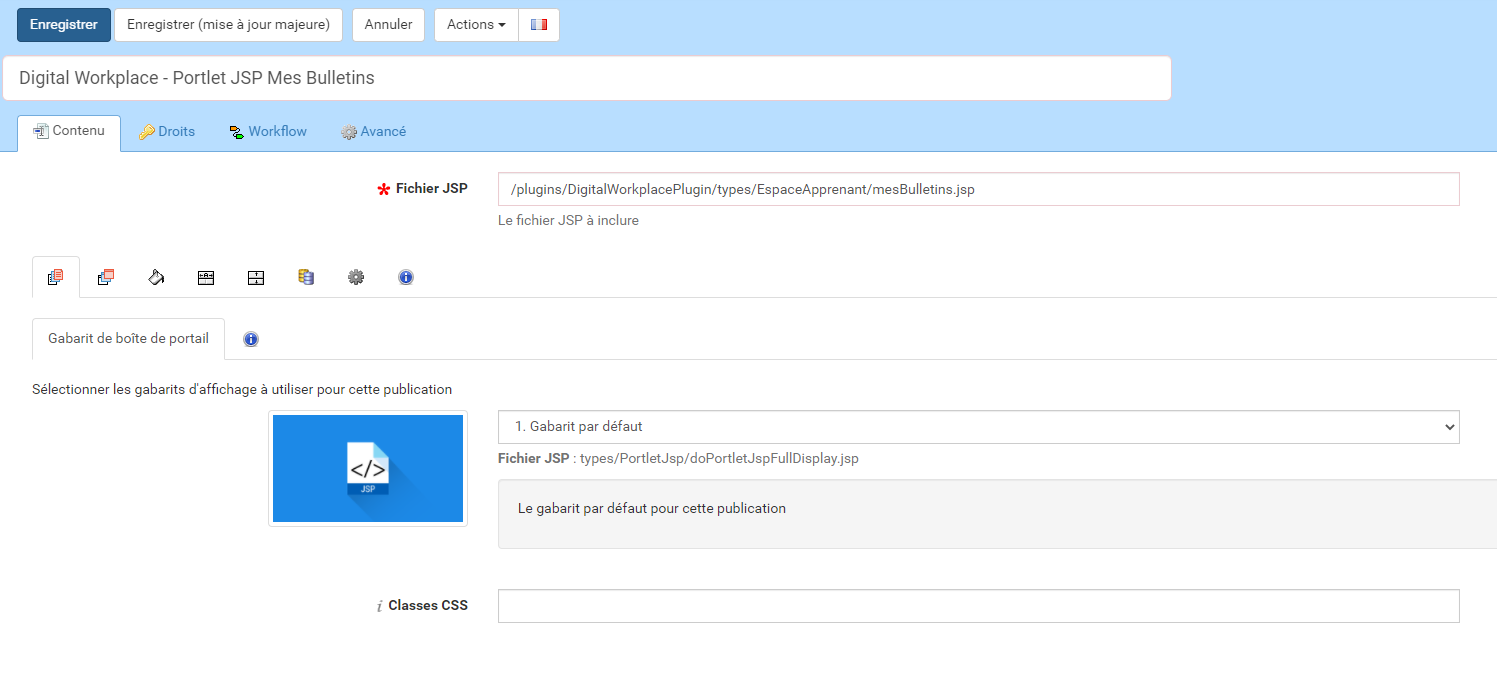 Chemin à mettre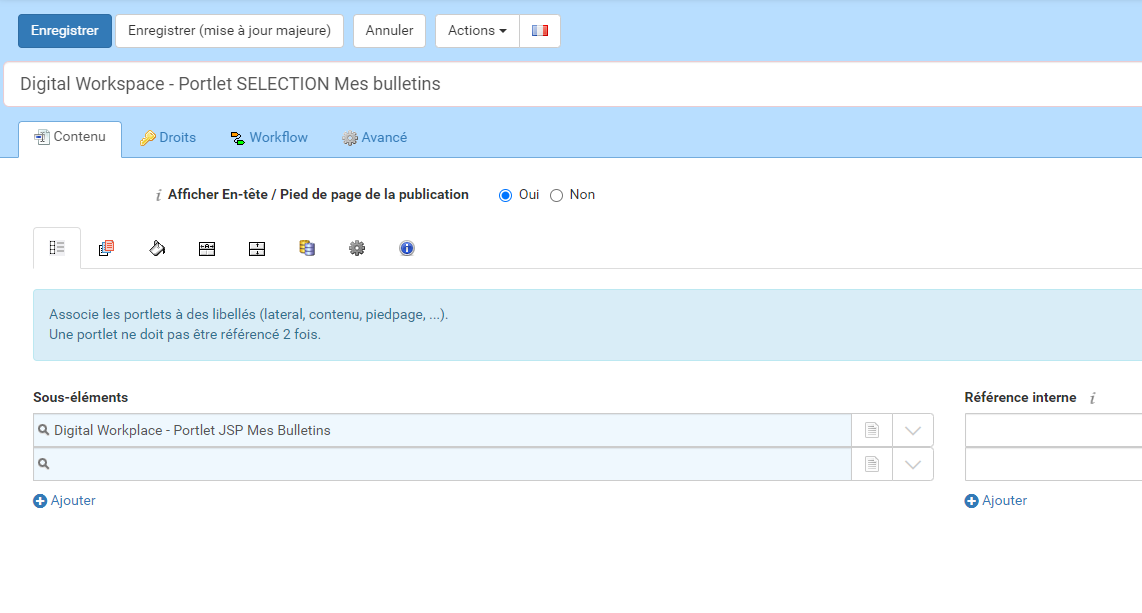 Lien vers le portlet précédemment créé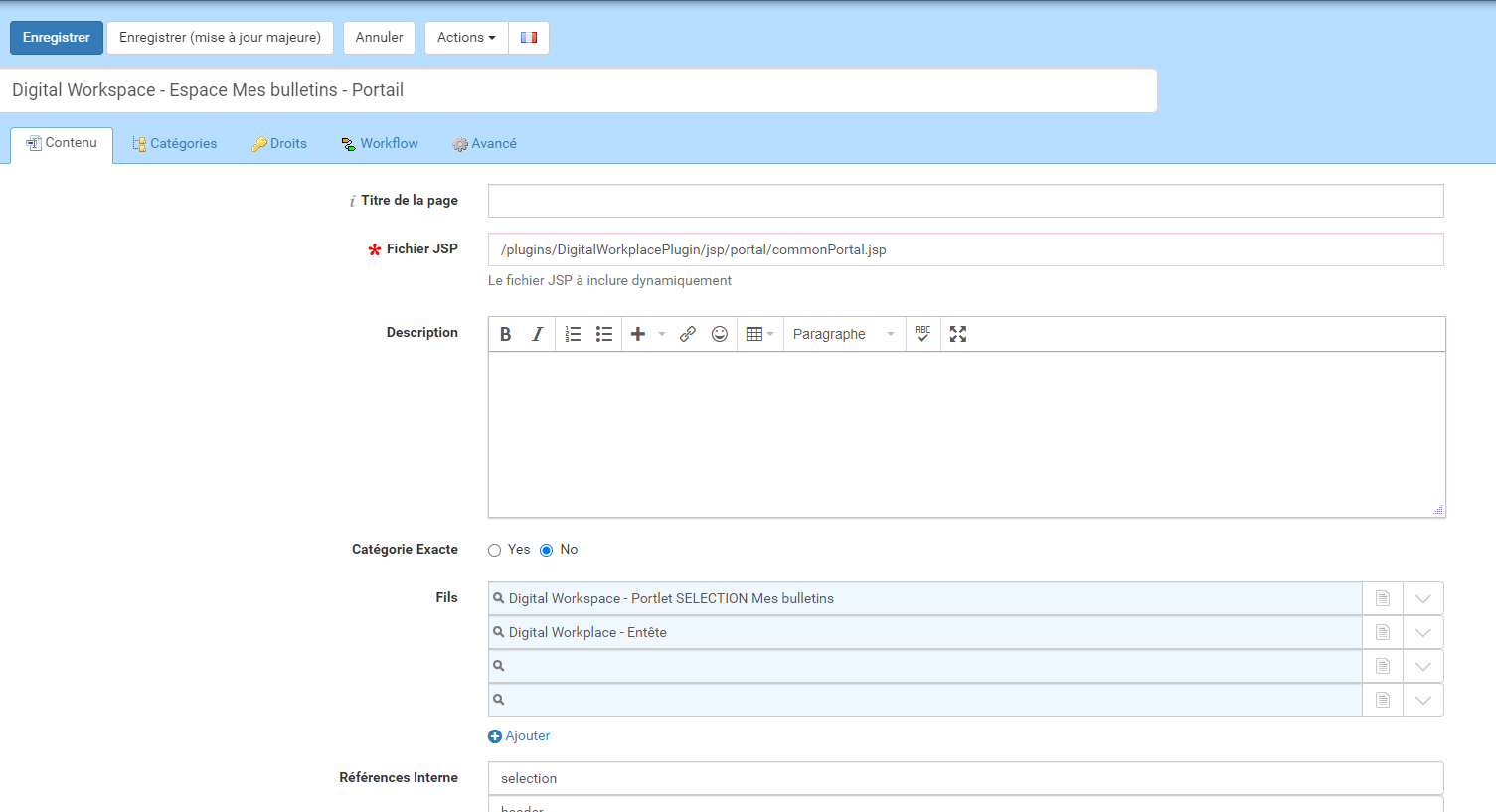 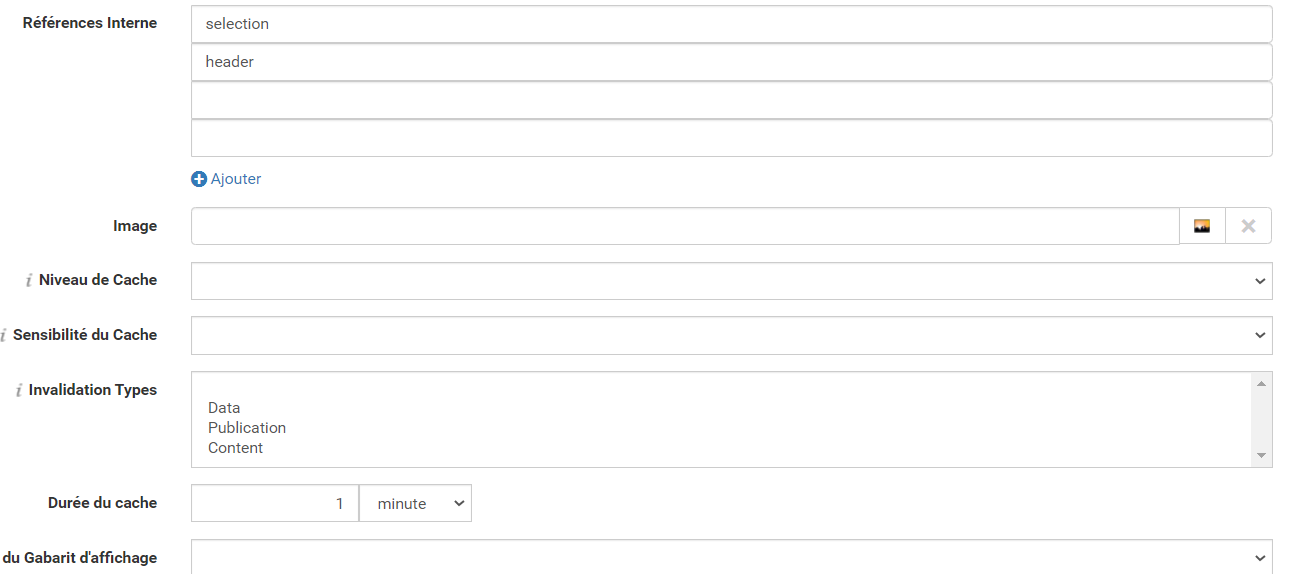 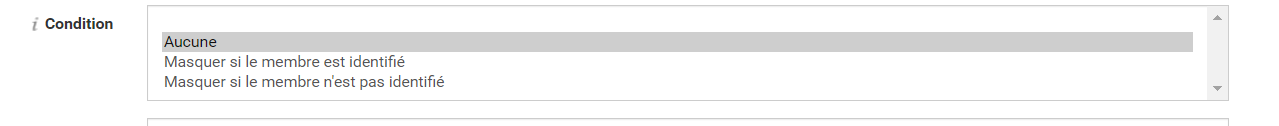 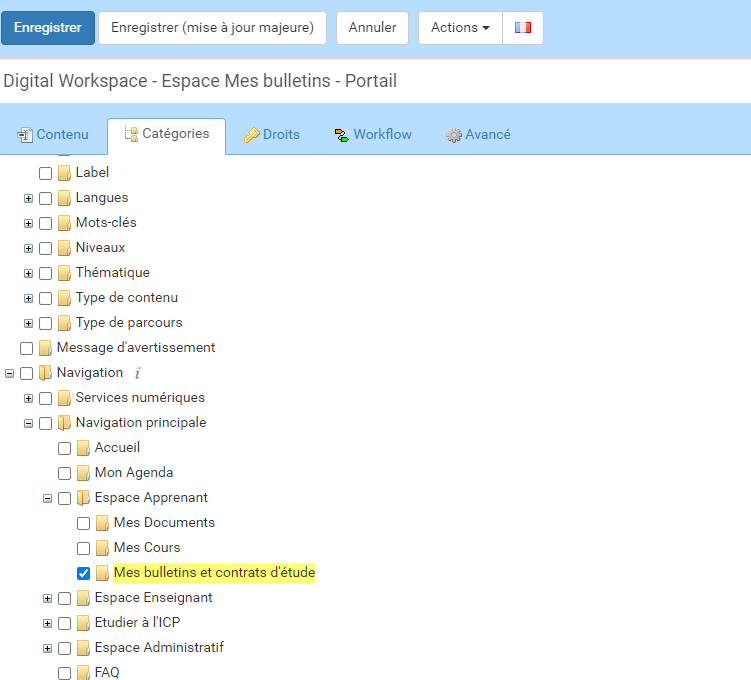 Portlet principal, lien à mettre vers les deux autres portlets + paramétrage des référenceFaire le lien vers la catégorie Mes Bulletins et contrats d’étude via l’onglet Catégorie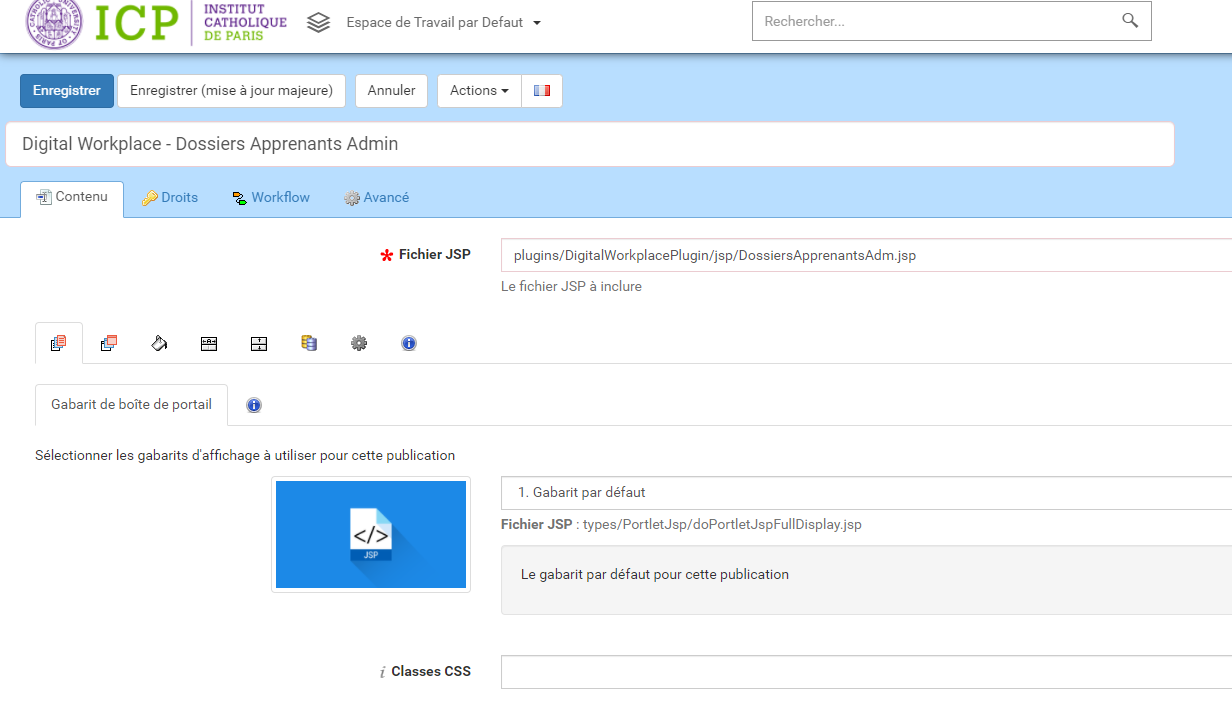 Chemin à mettre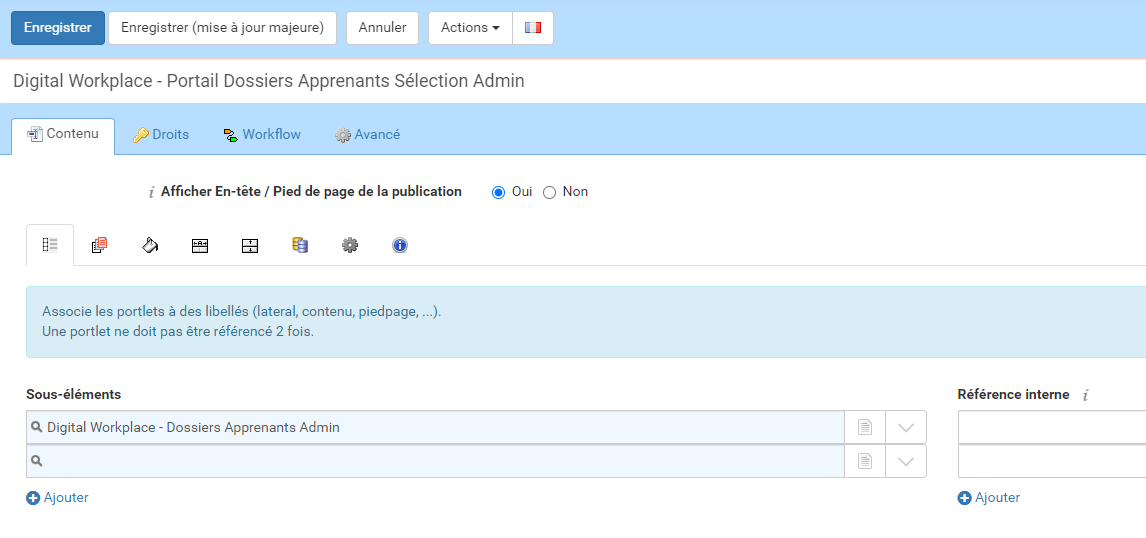 Lien vers le portlet précédemment créé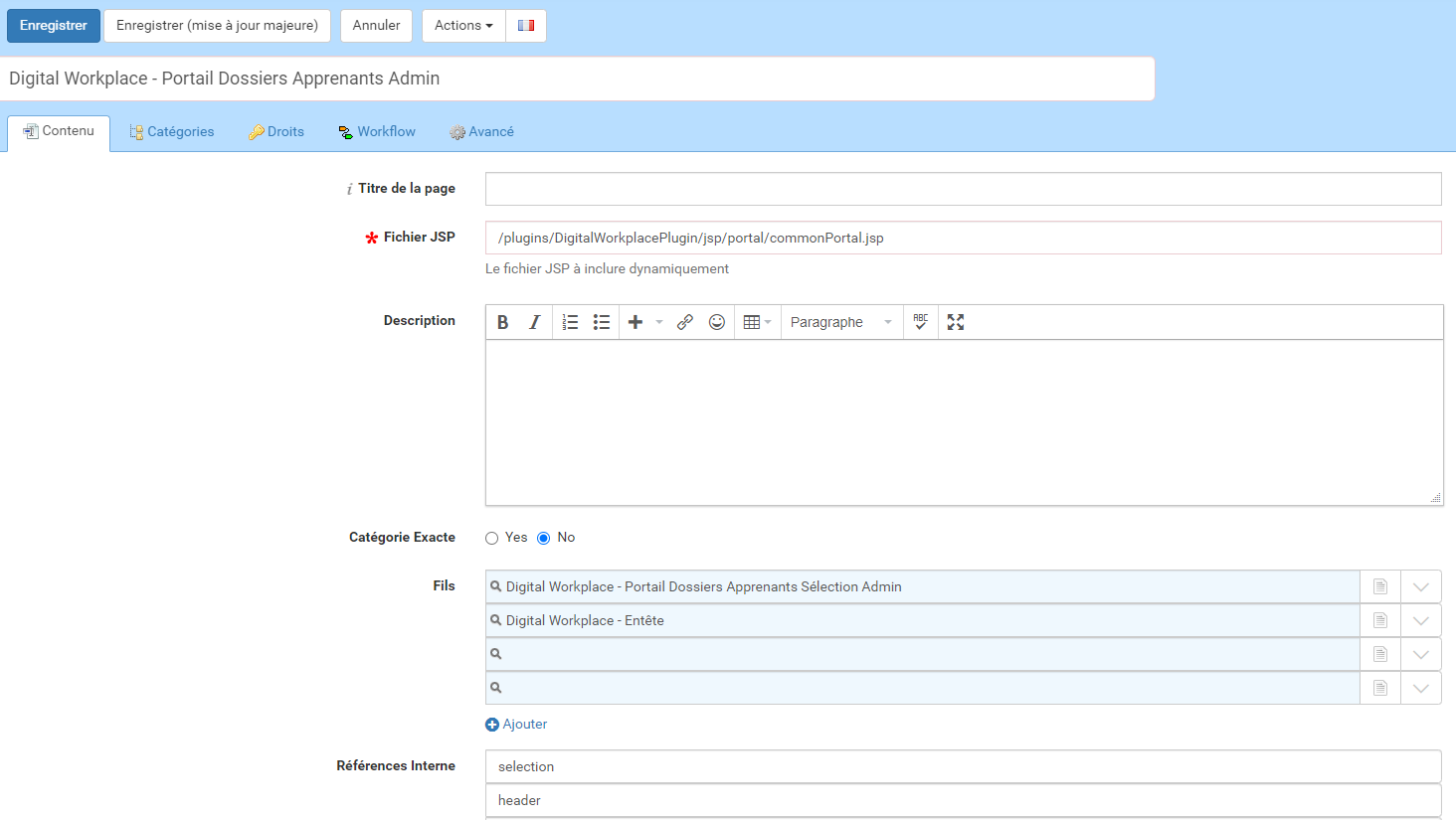 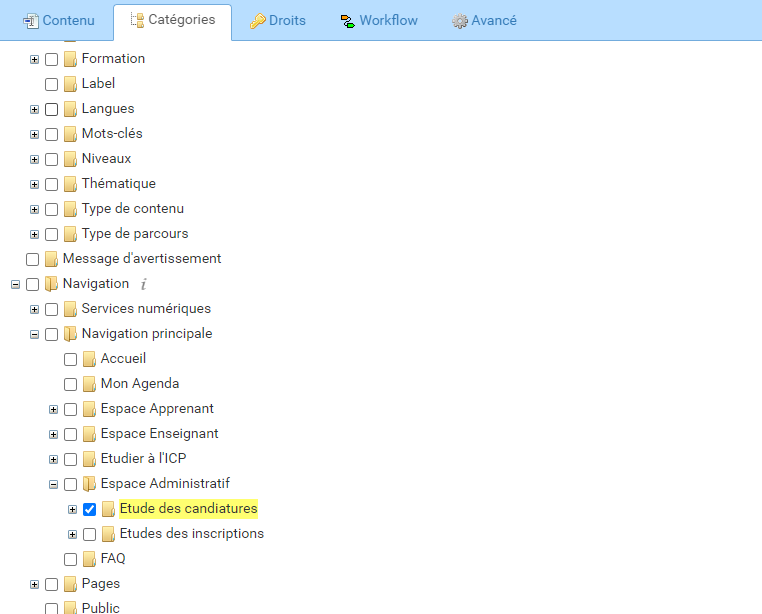 Portlet principal, lien à mettre vers les deux autres portlets + paramétrage des référenceFaire le lien vers la catégorie Etudes des candidature de l’espace administratif via l’onglet Catégorie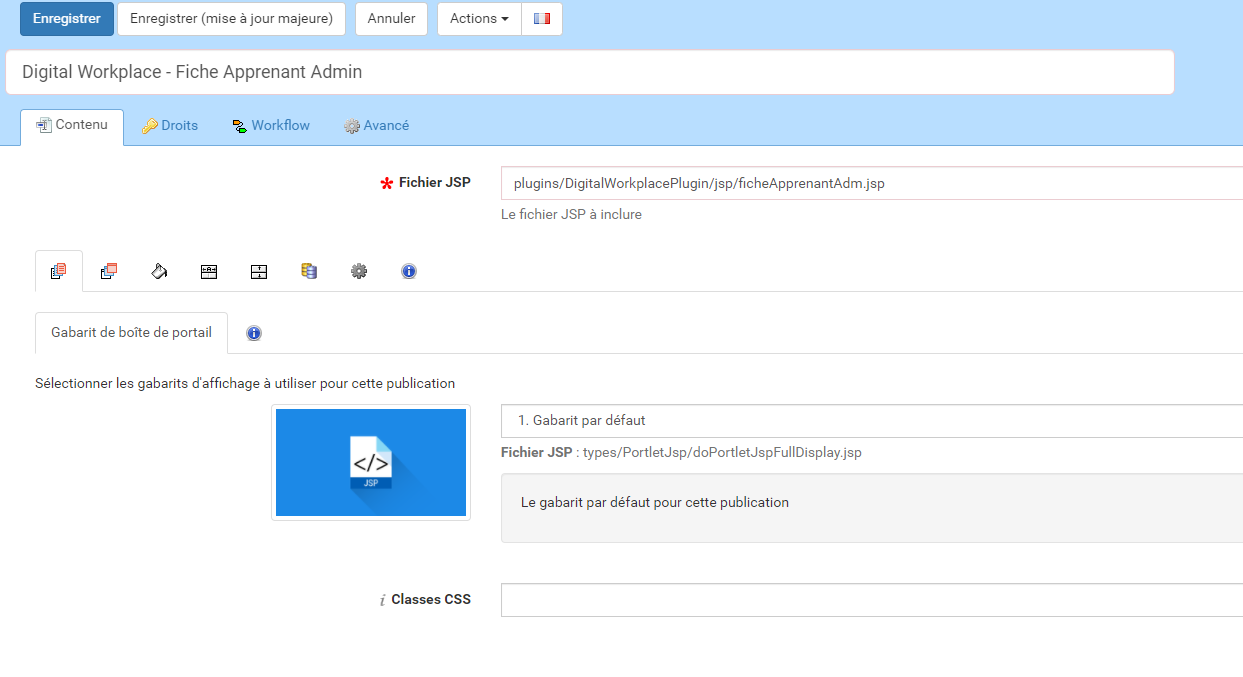 Chemin à mettre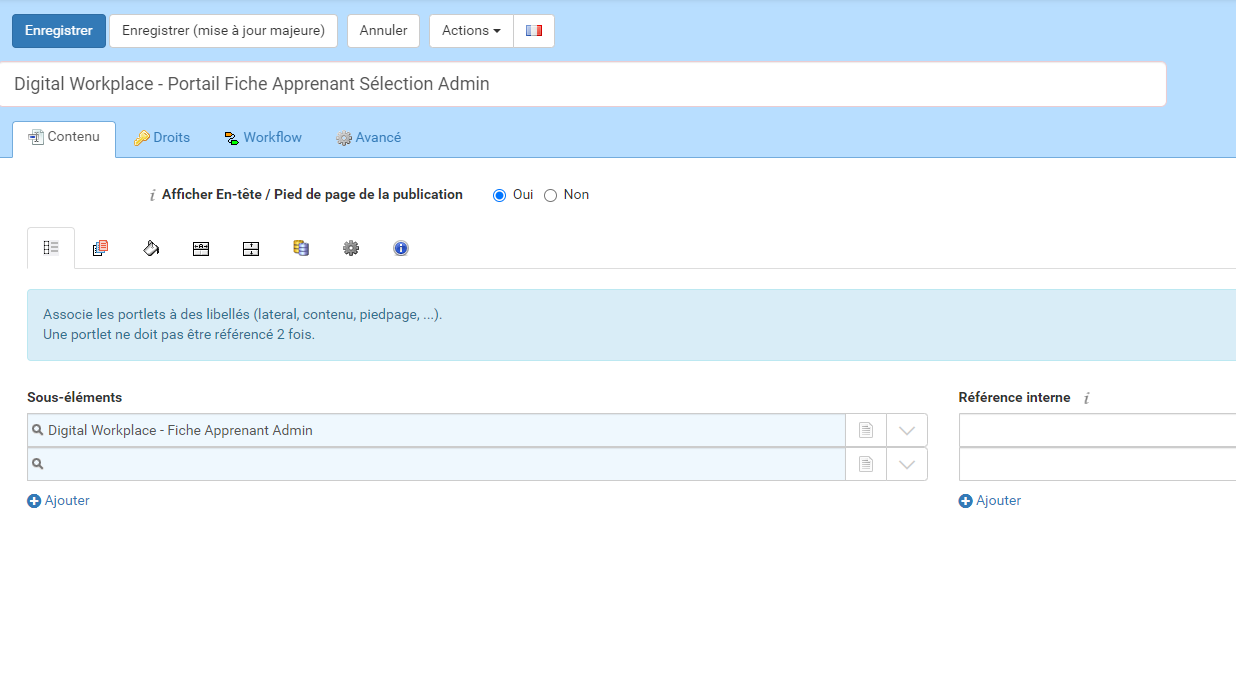 Lien vers le portlet précédemment créé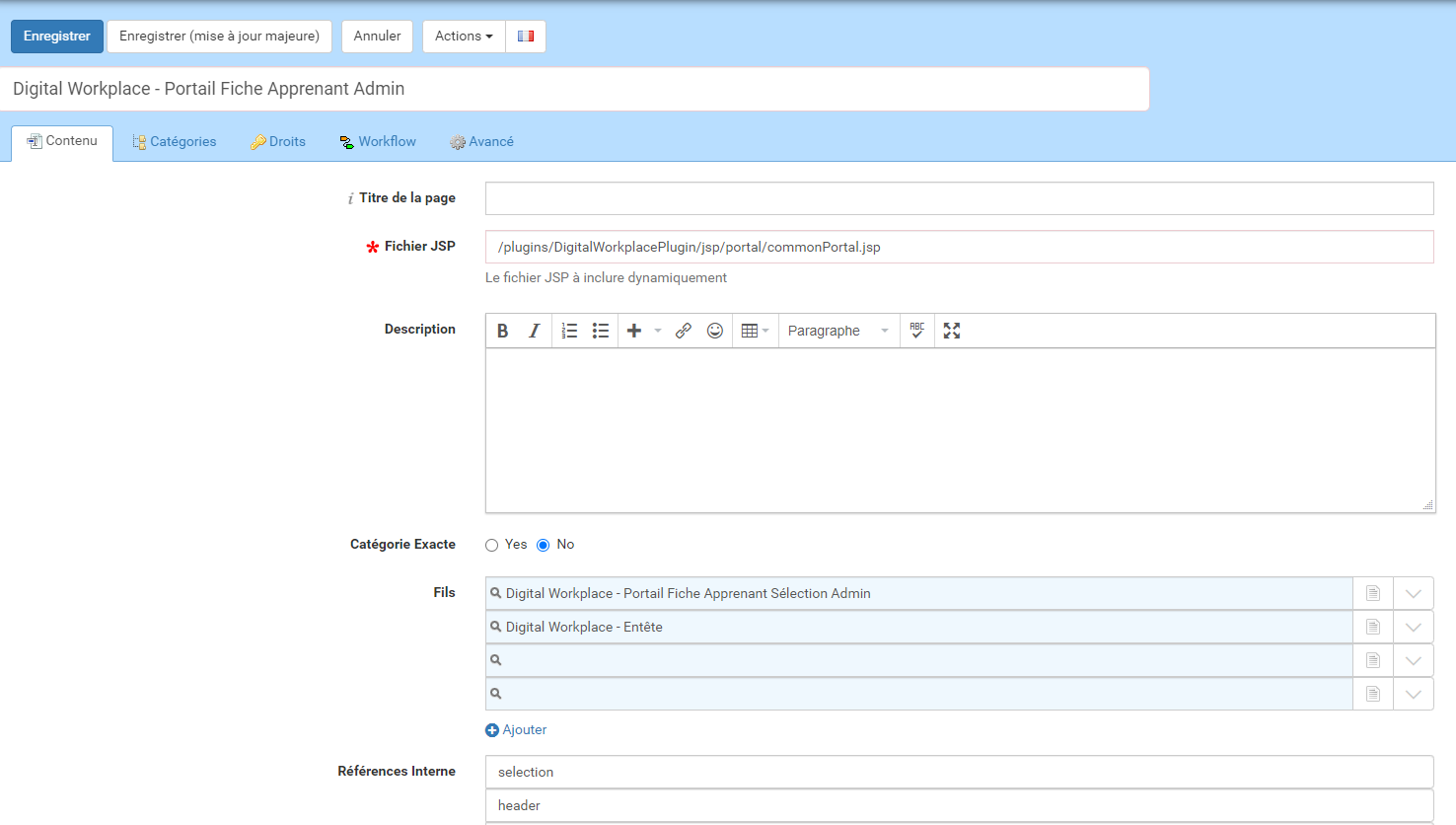 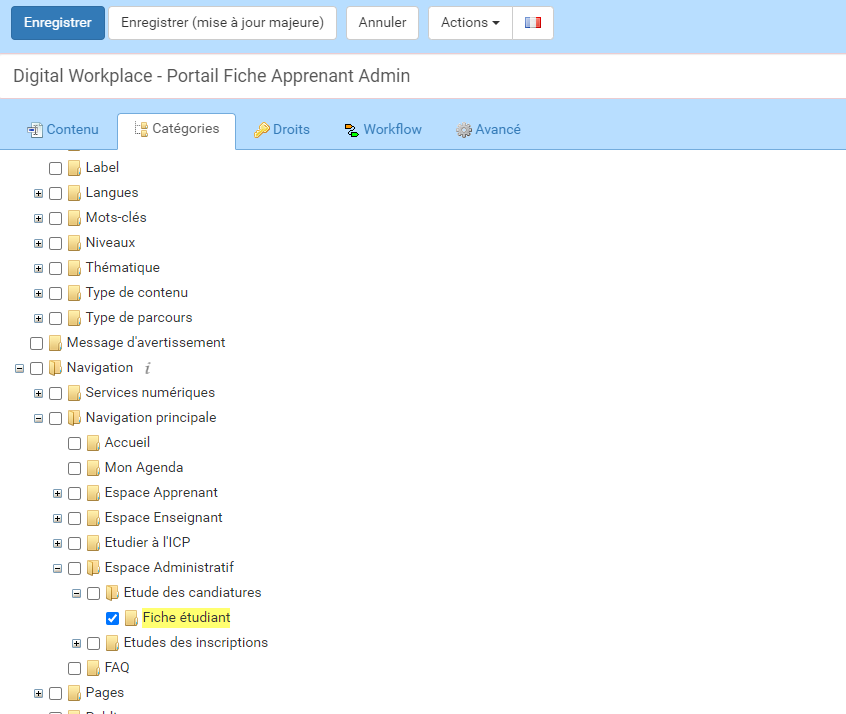 Portlet principal, lien à mettre vers les deux autres portlets + paramétrage des référenceFaire le lien vers la catégorie Fiche étudiant de l’espace administratif via l’onglet Catégoriecgi.com